Work Plan Template: Enhanced	[Insert Applicant Name]	Year 1 Reporting Period:  7/1/2013 – 6/30/2014Instructions:GENERALThe applicant’s work plan for the Enhanced Component should address specific strategies, interventions, and short, intermediate, and long-term outcomes from the Domain Tables included in the FOA.The Enhanced work plan must demonstrate implementation of evidence-based strategies across and within Domains 2, 3, and 4 that are more extensive and wider-reaching than those implemented in the Basic Component in order to reach large segments of the population in the state.Grantees funded under the Enhanced Component will be expected to monitor and report progress on the short-term performance measures and as many of the intermediate and long-term measures as feasible for the strategies and interventions selected in each domain. Applicants should use the Template to document their detailed work plan for Year 1 of the award and provide a general summary of work plan activities for Years 2-5 in narrative form.BUDGET Calculate the total dollar amount proposed for work in each Domain, and insert this amount in the designated cells on the Template and in your budget narrative.  The budget narrative should be a single, justified budget narrative which aggregates your work for all 3 Domains.  Guidance on preparing a budget is available on the CDC Website at http://www.cdc.gov/od/pgo/funding/grants/foamain.shtm (click on “Budget Guidance”).  Following this guidance will help ensure that all required information is provided. BUDGET RATIOS & RANGES: Use the following estimated funding ratios and ranges to assist in developing your budget and determining appropriate investments and activities in each Domain:Domain 2:  Domain 2 work should align with approximately 33% of your total budget. Total projected range: $556,000-$695,000 [School-focused activities should account for approximately 20% of dollars allocated for Domain 2 work (range: $112,000-$140,000).  All other Nutrition, Physical Activity, Obesity-focused activities should account for 80% of Domain 2 work (range: $444,000-$555,000).]Domain 3:  Domain 3 work should align with approximately 33% of your total budget. Total projected range: $558,000-$697,500  [Heart Disease and Stroke Prevention-focused activities should account for approximately 77% of dollars allocated for Domain 3 work (range: $432,000-$540,000). Diabetes-focused activities should account for approximately 23% of dollars allocated for Domain 3 work (range: $126,000-$157,500).]Domain 4:  Domain 4 work should align with approximately 34% of your total budget. Total projected range: $578,000-$722,500   [Diabetes-focused activities should account for approximately 65% of dollars allocated for Domain 4 work (range: $378,000-$472,000). Heart Disease and Stroke Prevention-focused activities should account for approximately 25% of dollars allocated for Domain 4 work (range: $144,000-$180,000).  School-focused activities should account for approximately 10% of dollars allocated for Domain 4 work (range: $56,000-$70,000).]Completing the Enhanced Work Plan TemplateSTRATEGY:  For each Domain, select the specific strategies you are proposing to work on and complete the information below for your work in each strategy.  Repeat this process for each individual strategy you select.  (Note: For Domain 4, work on all strategies is not required.  If you are not working on a particular strategy, leave that section of the Template blank.)INTERVENTIONS: Select all of the interventions you will be working on for each strategy. Drop-down lists are provided on the Template.SCOPE: Specify the scope of your work in this strategy.  Check the one area that best applies.SETTING: Specify the setting(s) for your work in this strategy. Check all that apply.POPULATION OF FOCUS: Specify the population(s) your work in this strategy will target by checking “General” or “Specific”.  If you are working with a “Specific” population group or groups, please specify these group(s) in the text box provided; choose from the list provided in Appendix A.SHORT-TERM MEASURES: Select the short-term performance measures that align with each intervention you have chosen to work on. Drop-down lists are provided.  (You may use the Domain Tables provided in the FOA as a reference to verify which short-term measures align with each intervention.)  For each measure, specify your proposed data source, baseline, target, and timeframe. If you do not currently have data for one or more of these measures, include a brief description of your plans to identify and access these data in your narrative for Years 2-5, and leave the data fields for “Data Source”, “Baseline”, “Target”, and “Timeframe” blank in the Template.LONG-TERM & INTERMEDIATE MEASURES: Select the long and intermediate performance measures that align with each strategy you have chosen to work on.  Drop-down lists are provided.  (You may use the Domain Tables provided in the FOA as a reference to verify which intermediate and long-term measures align with each strategy.)  For each measure, specify your proposed data source, baseline, target, and timeframe to the best of your ability. If you do not currently have data for one or more of these measures, include a brief description of your plans to identify and access these data in your narrative for Years 2-5, and leave the data fields for “Data Source”, “Baseline”, “Target”, and “Timeframe” blank in the Template.  (Note: While grantees are expected to report on long-term performance measures, grantees will not be required to report on the long-term performance measures in Domain 2 if data for these are not available or feasible to collect.)ANNUAL ACTIVITIES: List a limited number of key activities you will do during Year 1 to accomplish the performance measures for this strategy.  Include information on lead personnel, key contributing partners and contractors, and the quarter in which you will be starting and ending work on each activity.  Type this information in the text boxes provided in the Template.APPENDIX AData Sources:Population Focus:GeneralSpecificSpecific Population (further specify) – (Select all that apply):FemaleMaleTransgender Sexual Identity:BisexualGayHeterosexualLesbianQuestioningRace:African American or Black American Indian or Alaska Native  Asian Indian  Chinese  Filipino  Japanese  Korean  Vietnamese  Other Asian (Specify)Native Hawaiian or other Pacific Islander  Guamanian or Chamorro  Samoan  White  Other (Specify)EthnicityHispanic or LatinoNot Hispanic or LatinoAge (Select all that apply)Infants and Toddlers0-1 Years2-3 YearsChildren4-11 YearsAdolescents12-17 Years18-19 YearsAdults20-24 Years25-39 Years40-49 YearsOlder Adults50-64 Years65 Years & OlderGeography (select all that apply)RuralUrbanFrontierOther Populations:Low Socioeconomic Status (SES) DisabilityOther (Specify)______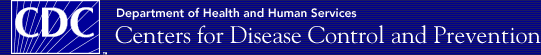 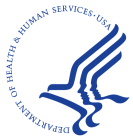 Domain 2: Environmental Approaches that Promote Health(Applicants must select at least one intervention for each of the 7 strategies, along with the performance measures that align with those interventions.)Domain 2: Environmental Approaches that Promote Health(Applicants must select at least one intervention for each of the 7 strategies, along with the performance measures that align with those interventions.)Domain 2: Environmental Approaches that Promote Health(Applicants must select at least one intervention for each of the 7 strategies, along with the performance measures that align with those interventions.)Domain 2: Environmental Approaches that Promote Health(Applicants must select at least one intervention for each of the 7 strategies, along with the performance measures that align with those interventions.)Domain 2: Environmental Approaches that Promote Health(Applicants must select at least one intervention for each of the 7 strategies, along with the performance measures that align with those interventions.)Domain 2: Environmental Approaches that Promote Health(Applicants must select at least one intervention for each of the 7 strategies, along with the performance measures that align with those interventions.)Domain 2: Environmental Approaches that Promote Health(Applicants must select at least one intervention for each of the 7 strategies, along with the performance measures that align with those interventions.)Domain 2: Environmental Approaches that Promote Health(Applicants must select at least one intervention for each of the 7 strategies, along with the performance measures that align with those interventions.)Domain 2: Environmental Approaches that Promote Health(Applicants must select at least one intervention for each of the 7 strategies, along with the performance measures that align with those interventions.)Domain 2: Environmental Approaches that Promote Health(Applicants must select at least one intervention for each of the 7 strategies, along with the performance measures that align with those interventions.)Domain 2: Environmental Approaches that Promote Health(Applicants must select at least one intervention for each of the 7 strategies, along with the performance measures that align with those interventions.)Domain 2: Environmental Approaches that Promote Health(Applicants must select at least one intervention for each of the 7 strategies, along with the performance measures that align with those interventions.)Domain 2: Environmental Approaches that Promote Health(Applicants must select at least one intervention for each of the 7 strategies, along with the performance measures that align with those interventions.)Domain 2: Environmental Approaches that Promote Health(Applicants must select at least one intervention for each of the 7 strategies, along with the performance measures that align with those interventions.)Domain 2: Environmental Approaches that Promote Health(Applicants must select at least one intervention for each of the 7 strategies, along with the performance measures that align with those interventions.)Domain 2: Environmental Approaches that Promote Health(Applicants must select at least one intervention for each of the 7 strategies, along with the performance measures that align with those interventions.)Domain 2: Environmental Approaches that Promote Health(Applicants must select at least one intervention for each of the 7 strategies, along with the performance measures that align with those interventions.)Domain 2: Environmental Approaches that Promote Health(Applicants must select at least one intervention for each of the 7 strategies, along with the performance measures that align with those interventions.)Domain 2: Environmental Approaches that Promote Health(Applicants must select at least one intervention for each of the 7 strategies, along with the performance measures that align with those interventions.)Domain 2: Environmental Approaches that Promote Health(Applicants must select at least one intervention for each of the 7 strategies, along with the performance measures that align with those interventions.)Domain 2: Environmental Approaches that Promote Health(Applicants must select at least one intervention for each of the 7 strategies, along with the performance measures that align with those interventions.)Domain 2: Environmental Approaches that Promote Health(Applicants must select at least one intervention for each of the 7 strategies, along with the performance measures that align with those interventions.)Domain 2: Environmental Approaches that Promote Health(Applicants must select at least one intervention for each of the 7 strategies, along with the performance measures that align with those interventions.)Domain 2: Environmental Approaches that Promote Health(Applicants must select at least one intervention for each of the 7 strategies, along with the performance measures that align with those interventions.)Domain 2: Environmental Approaches that Promote Health(Applicants must select at least one intervention for each of the 7 strategies, along with the performance measures that align with those interventions.)Domain 2: Environmental Approaches that Promote Health(Applicants must select at least one intervention for each of the 7 strategies, along with the performance measures that align with those interventions.)Domain 2: Environmental Approaches that Promote Health(Applicants must select at least one intervention for each of the 7 strategies, along with the performance measures that align with those interventions.)Budget for Domain 2 (enter dollar amount):  Budget for Domain 2 (enter dollar amount):  Budget for Domain 2 (enter dollar amount):  Budget for Domain 2 (enter dollar amount):  Budget for Domain 2 (enter dollar amount):  Budget for Domain 2 (enter dollar amount):  Budget for Domain 2 (enter dollar amount):  Budget for Domain 2 (enter dollar amount):  Budget for Domain 2 (enter dollar amount):  Budget for Domain 2 (enter dollar amount):  Budget for Domain 2 (enter dollar amount):  Budget for Domain 2 (enter dollar amount):  Budget for Domain 2 (enter dollar amount):  Budget for Domain 2 (enter dollar amount):  Budget for Domain 2 (enter dollar amount):  Budget for Domain 2 (enter dollar amount):  Budget for Domain 2 (enter dollar amount):  Budget for Domain 2 (enter dollar amount):  Budget for Domain 2 (enter dollar amount):  Budget for Domain 2 (enter dollar amount):  Budget for Domain 2 (enter dollar amount):  Budget for Domain 2 (enter dollar amount):  Budget for Domain 2 (enter dollar amount):  Budget for Domain 2 (enter dollar amount):  Budget for Domain 2 (enter dollar amount):  Budget for Domain 2 (enter dollar amount):  Budget for Domain 2 (enter dollar amount):  Strategy 1: Increase access to healthy foods and beveragesStrategy 1: Increase access to healthy foods and beveragesStrategy 1: Increase access to healthy foods and beveragesStrategy 1: Increase access to healthy foods and beveragesStrategy 1: Increase access to healthy foods and beveragesStrategy 1: Increase access to healthy foods and beveragesStrategy 1: Increase access to healthy foods and beveragesStrategy 1: Increase access to healthy foods and beveragesStrategy 1: Increase access to healthy foods and beveragesStrategy 1: Increase access to healthy foods and beveragesStrategy 1: Increase access to healthy foods and beveragesStrategy 1: Increase access to healthy foods and beveragesStrategy 1: Increase access to healthy foods and beveragesStrategy 1: Increase access to healthy foods and beveragesStrategy 1: Increase access to healthy foods and beveragesStrategy 1: Increase access to healthy foods and beveragesStrategy 1: Increase access to healthy foods and beveragesStrategy 1: Increase access to healthy foods and beveragesStrategy 1: Increase access to healthy foods and beveragesStrategy 1: Increase access to healthy foods and beveragesStrategy 1: Increase access to healthy foods and beveragesStrategy 1: Increase access to healthy foods and beveragesStrategy 1: Increase access to healthy foods and beveragesStrategy 1: Increase access to healthy foods and beveragesStrategy 1: Increase access to healthy foods and beveragesStrategy 1: Increase access to healthy foods and beveragesStrategy 1: Increase access to healthy foods and beveragesSCOPE:Select one:POPULATION OF FOCUS:SCOPE:Select one:POPULATION OF FOCUS:SCOPE:Select one:POPULATION OF FOCUS:SCOPE:Select one:POPULATION OF FOCUS:SCOPE:Select one:POPULATION OF FOCUS:SCOPE:Select one:POPULATION OF FOCUS:SCOPE:Select one:POPULATION OF FOCUS:SETTING:Select all that apply:	State Government	Community	Faith-based		Health Care	School	Early Care and Education		Work Site	Other (specify, e.g., transportation sector) SETTING:Select all that apply:	State Government	Community	Faith-based		Health Care	School	Early Care and Education		Work Site	Other (specify, e.g., transportation sector) SETTING:Select all that apply:	State Government	Community	Faith-based		Health Care	School	Early Care and Education		Work Site	Other (specify, e.g., transportation sector) SETTING:Select all that apply:	State Government	Community	Faith-based		Health Care	School	Early Care and Education		Work Site	Other (specify, e.g., transportation sector) SETTING:Select all that apply:	State Government	Community	Faith-based		Health Care	School	Early Care and Education		Work Site	Other (specify, e.g., transportation sector) SETTING:Select all that apply:	State Government	Community	Faith-based		Health Care	School	Early Care and Education		Work Site	Other (specify, e.g., transportation sector) SETTING:Select all that apply:	State Government	Community	Faith-based		Health Care	School	Early Care and Education		Work Site	Other (specify, e.g., transportation sector) SETTING:Select all that apply:	State Government	Community	Faith-based		Health Care	School	Early Care and Education		Work Site	Other (specify, e.g., transportation sector) SETTING:Select all that apply:	State Government	Community	Faith-based		Health Care	School	Early Care and Education		Work Site	Other (specify, e.g., transportation sector) SETTING:Select all that apply:	State Government	Community	Faith-based		Health Care	School	Early Care and Education		Work Site	Other (specify, e.g., transportation sector) SETTING:Select all that apply:	State Government	Community	Faith-based		Health Care	School	Early Care and Education		Work Site	Other (specify, e.g., transportation sector) SETTING:Select all that apply:	State Government	Community	Faith-based		Health Care	School	Early Care and Education		Work Site	Other (specify, e.g., transportation sector) SETTING:Select all that apply:	State Government	Community	Faith-based		Health Care	School	Early Care and Education		Work Site	Other (specify, e.g., transportation sector) SETTING:Select all that apply:	State Government	Community	Faith-based		Health Care	School	Early Care and Education		Work Site	Other (specify, e.g., transportation sector) SETTING:Select all that apply:	State Government	Community	Faith-based		Health Care	School	Early Care and Education		Work Site	Other (specify, e.g., transportation sector) SETTING:Select all that apply:	State Government	Community	Faith-based		Health Care	School	Early Care and Education		Work Site	Other (specify, e.g., transportation sector) SETTING:Select all that apply:	State Government	Community	Faith-based		Health Care	School	Early Care and Education		Work Site	Other (specify, e.g., transportation sector) SETTING:Select all that apply:	State Government	Community	Faith-based		Health Care	School	Early Care and Education		Work Site	Other (specify, e.g., transportation sector) SETTING:Select all that apply:	State Government	Community	Faith-based		Health Care	School	Early Care and Education		Work Site	Other (specify, e.g., transportation sector) SETTING:Select all that apply:	State Government	Community	Faith-based		Health Care	School	Early Care and Education		Work Site	Other (specify, e.g., transportation sector) SHORT-TERM PERFORMANCE MEASURESSHORT-TERM PERFORMANCE MEASURESINTERMEDIATE PERFORMANCE MEASURESINTERMEDIATE PERFORMANCE MEASURESINTERMEDIATE PERFORMANCE MEASURESINTERMEDIATE PERFORMANCE MEASURESINTERMEDIATE PERFORMANCE MEASURESINTERMEDIATE PERFORMANCE MEASURESINTERMEDIATE PERFORMANCE MEASURESINTERMEDIATE PERFORMANCE MEASURESINTERMEDIATE PERFORMANCE MEASURESINTERMEDIATE PERFORMANCE MEASURESINTERMEDIATE PERFORMANCE MEASURESINTERMEDIATE PERFORMANCE MEASURESINTERMEDIATE PERFORMANCE MEASURESINTERMEDIATE PERFORMANCE MEASURESLONG-TERM PERFORMANCE MEASURESLONG-TERM PERFORMANCE MEASURESLONG-TERM PERFORMANCE MEASURESLONG-TERM PERFORMANCE MEASURESLONG-TERM PERFORMANCE MEASURESLONG-TERM PERFORMANCE MEASURESLONG-TERM PERFORMANCE MEASURESLONG-TERM PERFORMANCE MEASURESLONG-TERM PERFORMANCE MEASURESLONG-TERM PERFORMANCE MEASURESLONG-TERM PERFORMANCE MEASURESData source: Baseline: Target:  Timeframe: Data source: Baseline: Target:  Timeframe: Data source: Baseline: Target:  Timeframe: Data source: Baseline: Target:  Timeframe: Data source: Baseline: Target:  Timeframe: Data source: Baseline: Target:  Timeframe: Data source: Baseline: Target:  Timeframe: Data source: Baseline: Target:  Timeframe: Data source: Baseline: Target:  Timeframe: Data source: Baseline: Target:  Timeframe: Data source: Baseline: Target:  Timeframe: Data source: Baseline: Target:  Timeframe: Data source: Baseline: Target:  Timeframe: Data source: Baseline: Target:  Timeframe: Data source: Baseline: Target:  Timeframe: Data source: Baseline: Target:  Timeframe: Data source: Baseline: Target:  Timeframe: Data source: Baseline: Target:  Timeframe: Data source: Baseline: Target:  Timeframe: Data source: Baseline: Target:  Timeframe: Data source: Baseline: Target:  Timeframe: Data source: Baseline: Target:  Timeframe: Data source: Baseline: Target:  Timeframe: Data source: Baseline: Target:  Timeframe: Data source: Baseline: Target:  Timeframe: Data source: Baseline: Target:  Timeframe: Data source: Baseline: Target:  Timeframe: Data source: Baseline: Target:  Timeframe: Data source: Baseline: Target:  Timeframe: Data source: Baseline: Target:  Timeframe: Data source: Baseline: Target:  Timeframe: Data source: Baseline: Target:  Timeframe: Data source: Baseline: Target:  Timeframe: Data source: Baseline: Target:  Timeframe: Data source: Baseline: Target:  Timeframe: Data source: Baseline: Target:  Timeframe: Data source: Baseline: Target:  Timeframe: Data source: Baseline: Target:  Timeframe: Data source: Baseline: Target:  Timeframe: Data source: Baseline: Target:  Timeframe: Data source: Baseline: Target:  Timeframe: Data source: Baseline: Target:  Timeframe: Data source: Baseline: Target:  Timeframe: Data source: Baseline: Target:  Timeframe: Data source: Baseline: Target:  Timeframe: Data source: Baseline: Target:  Timeframe: Data source: Baseline: Target:  Timeframe: Data source: Baseline: Target:  Timeframe: Data source: Baseline: Target:  Timeframe: Data source: Baseline: Target:  Timeframe: Data source: Baseline: Target:  Timeframe: Data source: Baseline: Target:  Timeframe: Data source: Baseline: Target:  Timeframe: Data source: Baseline: Target:  Timeframe: Data source: Baseline: Target:  Timeframe: Data source: Baseline: Target:  Timeframe: Data source: Baseline: Target:  Timeframe: Data source: Baseline: Target:  Timeframe: Data source: Baseline: Target:  Timeframe: Data source: Baseline: Target:  Timeframe: Data source: Baseline: Target:  Timeframe: Data source: Baseline: Target:  Timeframe: Data source: Baseline: Target:  Timeframe: Data source: Baseline: Target:  Timeframe: Data source: Baseline: Target:  Timeframe: Data source: Baseline: Target:  Timeframe: Activity DescriptionActivity DescriptionLead Personnel AssignedLead Personnel AssignedLead Personnel AssignedLead Personnel AssignedLead Personnel AssignedLead Personnel AssignedLead Personnel AssignedLead Personnel AssignedKey Contributing Partner AssignedKey Contributing Partner AssignedKey Contributing Partner AssignedKey Contributing Partner AssignedKey Contributing Partner AssignedKey Contributing Partner AssignedKey Contributing Contractor/ Consultant Assigned (if any)Key Contributing Contractor/ Consultant Assigned (if any)Key Contributing Contractor/ Consultant Assigned (if any)Key Contributing Contractor/ Consultant Assigned (if any)Key Contributing Contractor/ Consultant Assigned (if any)Key Contributing Contractor/ Consultant Assigned (if any)Timeframe:Start Quarter – End QuarterTimeframe:Start Quarter – End QuarterTimeframe:Start Quarter – End QuarterTimeframe:Start Quarter – End QuarterTimeframe:Start Quarter – End QuarterStrategy 2: Implement food service guidelines/nutrition standards where foods and beverages are available.  Guidelines and standards should address sodium.Strategy 2: Implement food service guidelines/nutrition standards where foods and beverages are available.  Guidelines and standards should address sodium.Strategy 2: Implement food service guidelines/nutrition standards where foods and beverages are available.  Guidelines and standards should address sodium.Strategy 2: Implement food service guidelines/nutrition standards where foods and beverages are available.  Guidelines and standards should address sodium.Strategy 2: Implement food service guidelines/nutrition standards where foods and beverages are available.  Guidelines and standards should address sodium.Strategy 2: Implement food service guidelines/nutrition standards where foods and beverages are available.  Guidelines and standards should address sodium.Strategy 2: Implement food service guidelines/nutrition standards where foods and beverages are available.  Guidelines and standards should address sodium.Strategy 2: Implement food service guidelines/nutrition standards where foods and beverages are available.  Guidelines and standards should address sodium.Strategy 2: Implement food service guidelines/nutrition standards where foods and beverages are available.  Guidelines and standards should address sodium.Strategy 2: Implement food service guidelines/nutrition standards where foods and beverages are available.  Guidelines and standards should address sodium.Strategy 2: Implement food service guidelines/nutrition standards where foods and beverages are available.  Guidelines and standards should address sodium.Strategy 2: Implement food service guidelines/nutrition standards where foods and beverages are available.  Guidelines and standards should address sodium.Strategy 2: Implement food service guidelines/nutrition standards where foods and beverages are available.  Guidelines and standards should address sodium.Strategy 2: Implement food service guidelines/nutrition standards where foods and beverages are available.  Guidelines and standards should address sodium.Strategy 2: Implement food service guidelines/nutrition standards where foods and beverages are available.  Guidelines and standards should address sodium.Strategy 2: Implement food service guidelines/nutrition standards where foods and beverages are available.  Guidelines and standards should address sodium.Strategy 2: Implement food service guidelines/nutrition standards where foods and beverages are available.  Guidelines and standards should address sodium.Strategy 2: Implement food service guidelines/nutrition standards where foods and beverages are available.  Guidelines and standards should address sodium.Strategy 2: Implement food service guidelines/nutrition standards where foods and beverages are available.  Guidelines and standards should address sodium.Strategy 2: Implement food service guidelines/nutrition standards where foods and beverages are available.  Guidelines and standards should address sodium.Strategy 2: Implement food service guidelines/nutrition standards where foods and beverages are available.  Guidelines and standards should address sodium.Strategy 2: Implement food service guidelines/nutrition standards where foods and beverages are available.  Guidelines and standards should address sodium.Strategy 2: Implement food service guidelines/nutrition standards where foods and beverages are available.  Guidelines and standards should address sodium.Strategy 2: Implement food service guidelines/nutrition standards where foods and beverages are available.  Guidelines and standards should address sodium.Strategy 2: Implement food service guidelines/nutrition standards where foods and beverages are available.  Guidelines and standards should address sodium.Strategy 2: Implement food service guidelines/nutrition standards where foods and beverages are available.  Guidelines and standards should address sodium.Strategy 2: Implement food service guidelines/nutrition standards where foods and beverages are available.  Guidelines and standards should address sodium.SCOPE:Select one:POPULATION OF FOCUS:SCOPE:Select one:POPULATION OF FOCUS:SCOPE:Select one:POPULATION OF FOCUS:SCOPE:Select one:POPULATION OF FOCUS:SCOPE:Select one:POPULATION OF FOCUS:SCOPE:Select one:POPULATION OF FOCUS:SCOPE:Select one:POPULATION OF FOCUS:SCOPE:Select one:POPULATION OF FOCUS:SETTING:Select all that apply:	State Government	Community	Faith-based		Health Care	School	Early Care and Education		Work Site	Other (specify, e.g., transportation sector) SETTING:Select all that apply:	State Government	Community	Faith-based		Health Care	School	Early Care and Education		Work Site	Other (specify, e.g., transportation sector) SETTING:Select all that apply:	State Government	Community	Faith-based		Health Care	School	Early Care and Education		Work Site	Other (specify, e.g., transportation sector) SETTING:Select all that apply:	State Government	Community	Faith-based		Health Care	School	Early Care and Education		Work Site	Other (specify, e.g., transportation sector) SETTING:Select all that apply:	State Government	Community	Faith-based		Health Care	School	Early Care and Education		Work Site	Other (specify, e.g., transportation sector) SETTING:Select all that apply:	State Government	Community	Faith-based		Health Care	School	Early Care and Education		Work Site	Other (specify, e.g., transportation sector) SETTING:Select all that apply:	State Government	Community	Faith-based		Health Care	School	Early Care and Education		Work Site	Other (specify, e.g., transportation sector) SETTING:Select all that apply:	State Government	Community	Faith-based		Health Care	School	Early Care and Education		Work Site	Other (specify, e.g., transportation sector) SETTING:Select all that apply:	State Government	Community	Faith-based		Health Care	School	Early Care and Education		Work Site	Other (specify, e.g., transportation sector) SETTING:Select all that apply:	State Government	Community	Faith-based		Health Care	School	Early Care and Education		Work Site	Other (specify, e.g., transportation sector) SETTING:Select all that apply:	State Government	Community	Faith-based		Health Care	School	Early Care and Education		Work Site	Other (specify, e.g., transportation sector) SETTING:Select all that apply:	State Government	Community	Faith-based		Health Care	School	Early Care and Education		Work Site	Other (specify, e.g., transportation sector) SETTING:Select all that apply:	State Government	Community	Faith-based		Health Care	School	Early Care and Education		Work Site	Other (specify, e.g., transportation sector) SETTING:Select all that apply:	State Government	Community	Faith-based		Health Care	School	Early Care and Education		Work Site	Other (specify, e.g., transportation sector) SETTING:Select all that apply:	State Government	Community	Faith-based		Health Care	School	Early Care and Education		Work Site	Other (specify, e.g., transportation sector) SETTING:Select all that apply:	State Government	Community	Faith-based		Health Care	School	Early Care and Education		Work Site	Other (specify, e.g., transportation sector) SETTING:Select all that apply:	State Government	Community	Faith-based		Health Care	School	Early Care and Education		Work Site	Other (specify, e.g., transportation sector) SETTING:Select all that apply:	State Government	Community	Faith-based		Health Care	School	Early Care and Education		Work Site	Other (specify, e.g., transportation sector) SETTING:Select all that apply:	State Government	Community	Faith-based		Health Care	School	Early Care and Education		Work Site	Other (specify, e.g., transportation sector) SHORT-TERM PERFORMANCE MEASURESINTERMEDIATE PERFORMANCE MEASURESINTERMEDIATE PERFORMANCE MEASURESINTERMEDIATE PERFORMANCE MEASURESINTERMEDIATE PERFORMANCE MEASURESINTERMEDIATE PERFORMANCE MEASURESINTERMEDIATE PERFORMANCE MEASURESINTERMEDIATE PERFORMANCE MEASURESINTERMEDIATE PERFORMANCE MEASURESINTERMEDIATE PERFORMANCE MEASURESINTERMEDIATE PERFORMANCE MEASURESINTERMEDIATE PERFORMANCE MEASURESINTERMEDIATE PERFORMANCE MEASURESINTERMEDIATE PERFORMANCE MEASURESINTERMEDIATE PERFORMANCE MEASURESLONG-TERM PERFORMANCE MEASURESLONG-TERM PERFORMANCE MEASURESLONG-TERM PERFORMANCE MEASURESLONG-TERM PERFORMANCE MEASURESLONG-TERM PERFORMANCE MEASURESLONG-TERM PERFORMANCE MEASURESLONG-TERM PERFORMANCE MEASURESLONG-TERM PERFORMANCE MEASURESLONG-TERM PERFORMANCE MEASURESLONG-TERM PERFORMANCE MEASURESLONG-TERM PERFORMANCE MEASURESLONG-TERM PERFORMANCE MEASURESData source: Baseline: Target:  Timeframe: Data source: Baseline: Target:  Timeframe: Data source: Baseline: Target:  Timeframe: Data source: Baseline: Target:  Timeframe: Data source: Baseline: Target:  Timeframe: Data source: Baseline: Target:  Timeframe: Data source: Baseline: Target:  Timeframe: Data source: Baseline: Target:  Timeframe: Data source: Baseline: Target:  Timeframe: Data source: Baseline: Target:  Timeframe: Data source: Baseline: Target:  Timeframe: Data source: Baseline: Target:  Timeframe: Data source: Baseline: Target:  Timeframe: Data source: Baseline: Target:  Timeframe: Data source: Baseline: Target:  Timeframe: Data source: Baseline: Target:  Timeframe: Data source: Baseline: Target:  Timeframe: Data source: Baseline: Target:  Timeframe: Data source: Baseline: Target:  Timeframe: Data source: Baseline: Target:  Timeframe: Data source: Baseline: Target:  Timeframe: Data source: Baseline: Target:  Timeframe: Data source: Baseline: Target:  Timeframe: Data source: Baseline: Target:  Timeframe: Data source: Baseline: Target:  Timeframe: Data source: Baseline: Target:  Timeframe: Data source: Baseline: Target:  Timeframe: Data source: Baseline: Target:  Timeframe: Data source: Baseline: Target:  Timeframe: Data source: Baseline: Target:  Timeframe: Data source: Baseline: Target:  Timeframe: Data source: Baseline: Target:  Timeframe: Data source: Baseline: Target:  Timeframe: Data source: Baseline: Target:  Timeframe: Data source: Baseline: Target:  Timeframe: Data source: Baseline: Target:  Timeframe: Data source: Baseline: Target:  Timeframe: Data source: Baseline: Target:  Timeframe: Data source: Baseline: Target:  Timeframe: Data source: Baseline: Target:  Timeframe: Data source: Baseline: Target:  Timeframe: Data source: Baseline: Target:  Timeframe: Data source: Baseline: Target:  Timeframe: Data source: Baseline: Target:  Timeframe: Data source: Baseline: Target:  Timeframe: Data source: Baseline: Target:  Timeframe: Data source: Baseline: Target:  Timeframe: Data source: Baseline: Target:  Timeframe: Data source: Baseline: Target:  Timeframe: Data source: Baseline: Target:  Timeframe: Data source: Baseline: Target:  Timeframe: Data source: Baseline: Target:  Timeframe: Data source: Baseline: Target:  Timeframe: Data source: Baseline: Target:  Timeframe: Data source: Baseline: Target:  Timeframe: Activity DescriptionLead Personnel AssignedLead Personnel AssignedLead Personnel AssignedLead Personnel AssignedLead Personnel AssignedLead Personnel AssignedLead Personnel AssignedLead Personnel AssignedKey Contributing Partner AssignedKey Contributing Partner AssignedKey Contributing Partner AssignedKey Contributing Partner AssignedKey Contributing Partner AssignedKey Contributing Partner AssignedKey Contributing Contractor/ Consultant Assigned (if any)Key Contributing Contractor/ Consultant Assigned (if any)Key Contributing Contractor/ Consultant Assigned (if any)Key Contributing Contractor/ Consultant Assigned (if any)Key Contributing Contractor/ Consultant Assigned (if any)Key Contributing Contractor/ Consultant Assigned (if any)Key Contributing Contractor/ Consultant Assigned (if any)Key Contributing Contractor/ Consultant Assigned (if any)Timeframe:Start Quarter – End QuarterTimeframe:Start Quarter – End QuarterTimeframe:Start Quarter – End QuarterTimeframe:Start Quarter – End QuarterStrategy 3: Create supportive nutrition environments in schoolsStrategy 3: Create supportive nutrition environments in schoolsStrategy 3: Create supportive nutrition environments in schoolsStrategy 3: Create supportive nutrition environments in schoolsStrategy 3: Create supportive nutrition environments in schoolsStrategy 3: Create supportive nutrition environments in schoolsStrategy 3: Create supportive nutrition environments in schoolsStrategy 3: Create supportive nutrition environments in schoolsStrategy 3: Create supportive nutrition environments in schoolsStrategy 3: Create supportive nutrition environments in schoolsStrategy 3: Create supportive nutrition environments in schoolsStrategy 3: Create supportive nutrition environments in schoolsStrategy 3: Create supportive nutrition environments in schoolsStrategy 3: Create supportive nutrition environments in schoolsStrategy 3: Create supportive nutrition environments in schoolsStrategy 3: Create supportive nutrition environments in schoolsStrategy 3: Create supportive nutrition environments in schoolsStrategy 3: Create supportive nutrition environments in schoolsStrategy 3: Create supportive nutrition environments in schoolsStrategy 3: Create supportive nutrition environments in schoolsStrategy 3: Create supportive nutrition environments in schoolsStrategy 3: Create supportive nutrition environments in schoolsStrategy 3: Create supportive nutrition environments in schoolsStrategy 3: Create supportive nutrition environments in schoolsStrategy 3: Create supportive nutrition environments in schoolsStrategy 3: Create supportive nutrition environments in schoolsStrategy 3: Create supportive nutrition environments in schoolsSCOPE:Select one:POPULATION OF FOCUS:SCOPE:Select one:POPULATION OF FOCUS:SCOPE:Select one:POPULATION OF FOCUS:SCOPE:Select one:POPULATION OF FOCUS:SCOPE:Select one:POPULATION OF FOCUS:SCOPE:Select one:POPULATION OF FOCUS:SCOPE:Select one:POPULATION OF FOCUS:SETTING:Select all that apply:	State Government	Community	Faith-based		Health Care	School	Early Care and Education		Work Site	Other (specify, e.g., transportation sector) SETTING:Select all that apply:	State Government	Community	Faith-based		Health Care	School	Early Care and Education		Work Site	Other (specify, e.g., transportation sector) SETTING:Select all that apply:	State Government	Community	Faith-based		Health Care	School	Early Care and Education		Work Site	Other (specify, e.g., transportation sector) SETTING:Select all that apply:	State Government	Community	Faith-based		Health Care	School	Early Care and Education		Work Site	Other (specify, e.g., transportation sector) SETTING:Select all that apply:	State Government	Community	Faith-based		Health Care	School	Early Care and Education		Work Site	Other (specify, e.g., transportation sector) SETTING:Select all that apply:	State Government	Community	Faith-based		Health Care	School	Early Care and Education		Work Site	Other (specify, e.g., transportation sector) SETTING:Select all that apply:	State Government	Community	Faith-based		Health Care	School	Early Care and Education		Work Site	Other (specify, e.g., transportation sector) SETTING:Select all that apply:	State Government	Community	Faith-based		Health Care	School	Early Care and Education		Work Site	Other (specify, e.g., transportation sector) SETTING:Select all that apply:	State Government	Community	Faith-based		Health Care	School	Early Care and Education		Work Site	Other (specify, e.g., transportation sector) SETTING:Select all that apply:	State Government	Community	Faith-based		Health Care	School	Early Care and Education		Work Site	Other (specify, e.g., transportation sector) SETTING:Select all that apply:	State Government	Community	Faith-based		Health Care	School	Early Care and Education		Work Site	Other (specify, e.g., transportation sector) SETTING:Select all that apply:	State Government	Community	Faith-based		Health Care	School	Early Care and Education		Work Site	Other (specify, e.g., transportation sector) SETTING:Select all that apply:	State Government	Community	Faith-based		Health Care	School	Early Care and Education		Work Site	Other (specify, e.g., transportation sector) SETTING:Select all that apply:	State Government	Community	Faith-based		Health Care	School	Early Care and Education		Work Site	Other (specify, e.g., transportation sector) SETTING:Select all that apply:	State Government	Community	Faith-based		Health Care	School	Early Care and Education		Work Site	Other (specify, e.g., transportation sector) SETTING:Select all that apply:	State Government	Community	Faith-based		Health Care	School	Early Care and Education		Work Site	Other (specify, e.g., transportation sector) SETTING:Select all that apply:	State Government	Community	Faith-based		Health Care	School	Early Care and Education		Work Site	Other (specify, e.g., transportation sector) SETTING:Select all that apply:	State Government	Community	Faith-based		Health Care	School	Early Care and Education		Work Site	Other (specify, e.g., transportation sector) SETTING:Select all that apply:	State Government	Community	Faith-based		Health Care	School	Early Care and Education		Work Site	Other (specify, e.g., transportation sector) SETTING:Select all that apply:	State Government	Community	Faith-based		Health Care	School	Early Care and Education		Work Site	Other (specify, e.g., transportation sector) SHORT-TERM PERFORMANCE MEASURESSHORT-TERM PERFORMANCE MEASURESSHORT-TERM PERFORMANCE MEASURESINTERMEDIATE PERFORMANCE MEASURESINTERMEDIATE PERFORMANCE MEASURESINTERMEDIATE PERFORMANCE MEASURESINTERMEDIATE PERFORMANCE MEASURESINTERMEDIATE PERFORMANCE MEASURESINTERMEDIATE PERFORMANCE MEASURESINTERMEDIATE PERFORMANCE MEASURESINTERMEDIATE PERFORMANCE MEASURESINTERMEDIATE PERFORMANCE MEASURESINTERMEDIATE PERFORMANCE MEASURESINTERMEDIATE PERFORMANCE MEASURESINTERMEDIATE PERFORMANCE MEASURESINTERMEDIATE PERFORMANCE MEASURESINTERMEDIATE PERFORMANCE MEASURESLONG-TERM PERFORMANCE MEASURESLONG-TERM PERFORMANCE MEASURESLONG-TERM PERFORMANCE MEASURESLONG-TERM PERFORMANCE MEASURESLONG-TERM PERFORMANCE MEASURESLONG-TERM PERFORMANCE MEASURESLONG-TERM PERFORMANCE MEASURESLONG-TERM PERFORMANCE MEASURESLONG-TERM PERFORMANCE MEASURESLONG-TERM PERFORMANCE MEASURESData source: Baseline: Target:  Timeframe: Data source: Baseline: Target:  Timeframe: Data source: Baseline: Target:  Timeframe: Data source: Baseline: Target:  Timeframe: Data source: Baseline: Target:  Timeframe: Data source: Baseline: Target:  Timeframe: Data source: Baseline: Target:  Timeframe: Data source: Baseline: Target:  Timeframe: Data source: Baseline: Target:  Timeframe: Data source: Baseline: Target:  Timeframe: Data source: Baseline: Target:  Timeframe: Data source: Baseline: Target:  Timeframe: Data source: Baseline: Target:  Timeframe: Data source: Baseline: Target:  Timeframe: Data source: Baseline: Target:  Timeframe: Data source: Baseline: Target:  Timeframe: Data source: Baseline: Target:  Timeframe: Data source: Baseline: Target:  Timeframe: Data source: Baseline: Target:  Timeframe: Data source: Baseline: Target:  Timeframe: Data source: Baseline: Target:  Timeframe: Data source: Baseline: Target:  Timeframe: Data source: Baseline: Target:  Timeframe: Data source: Baseline: Target:  Timeframe: Data source: Baseline: Target:  Timeframe: Data source: Baseline: Target:  Timeframe: Data source: Baseline: Target:  Timeframe: Data source: Baseline: Target:  Timeframe: Data source: Baseline: Target:  Timeframe: Data source: Baseline: Target:  Timeframe: Data source: Baseline: Target:  Timeframe: Data source: Baseline: Target:  Timeframe: Data source: Baseline: Target:  Timeframe: Data source: Baseline: Target:  Timeframe: Data source: Baseline: Target:  Timeframe: Data source: Baseline: Target:  Timeframe: Data source: Baseline: Target:  Timeframe: Data source: Baseline: Target:  Timeframe: Data source: Baseline: Target:  Timeframe: Data source: Baseline: Target:  Timeframe: Data source: Baseline: Target:  Timeframe: Data source: Baseline: Target:  Timeframe: Data source: Baseline: Target:  Timeframe: Data source: Baseline: Target:  Timeframe: Data source: Baseline: Target:  Timeframe: Data source: Baseline: Target:  Timeframe: Data source: Baseline: Target:  Timeframe: Data source: Baseline: Target:  Timeframe: Data source: Baseline: Target:  Timeframe: Data source: Baseline: Target:  Timeframe: Data source: Baseline: Target:  Timeframe: Data source: Baseline: Target:  Timeframe: Data source: Baseline: Target:  Timeframe: Data source: Baseline: Target:  Timeframe: Data source: Baseline: Target:  Timeframe: Data source: Baseline: Target:  Timeframe: Data source: Baseline: Target:  Timeframe: Data source: Baseline: Target:  Timeframe: Data source: Baseline: Target:  Timeframe: Data source: Baseline: Target:  Timeframe: Data source: Baseline: Target:  Timeframe: Data source: Baseline: Target:  Timeframe: Data source: Baseline: Target:  Timeframe: Data source: Baseline: Target:  Timeframe: Data source: Baseline: Target:  Timeframe: Data source: Baseline: Target:  Timeframe: Data source: Baseline: Target:  Timeframe: Data source: Baseline: Target:  Timeframe: Data source: Baseline: Target:  Timeframe: Data source: Baseline: Target:  Timeframe: Data source: Baseline: Target:  Timeframe: Data source: Baseline: Target:  Timeframe: Data source: Baseline: Target:  Timeframe: Data source: Baseline: Target:  Timeframe: Data source: Baseline: Target:  Timeframe: Data source: Baseline: Target:  Timeframe: Data source: Baseline: Target:  Timeframe: Data source: Baseline: Target:  Timeframe: Data source: Baseline: Target:  Timeframe: Data source: Baseline: Target:  Timeframe: Data source: Baseline: Target:  Timeframe: Data source: Baseline: Target:  Timeframe: Data source: Baseline: Target:  Timeframe: Data source: Baseline: Target:  Timeframe: Data source: Baseline: Target:  Timeframe: Data source: Baseline: Target:  Timeframe: Data source: Baseline: Target:  Timeframe: Data source: Baseline: Target:  Timeframe: Activity DescriptionActivity DescriptionActivity DescriptionLead Personnel AssignedLead Personnel AssignedLead Personnel AssignedLead Personnel AssignedLead Personnel AssignedLead Personnel AssignedLead Personnel AssignedLead Personnel AssignedKey Contributing Partner AssignedKey Contributing Partner AssignedKey Contributing Partner AssignedKey Contributing Partner AssignedKey Contributing Partner AssignedKey Contributing Partner AssignedKey Contributing Contractor/ Consultant Assigned (if any)Key Contributing Contractor/ Consultant Assigned (if any)Key Contributing Contractor/ Consultant Assigned (if any)Key Contributing Contractor/ Consultant Assigned (if any)Key Contributing Contractor/ Consultant Assigned (if any)Timeframe:Start Quarter – End QuarterTimeframe:Start Quarter – End QuarterTimeframe:Start Quarter – End QuarterTimeframe:Start Quarter – End QuarterTimeframe:Start Quarter – End QuarterStrategy  4: Increase physical activity access and outreachStrategy  4: Increase physical activity access and outreachStrategy  4: Increase physical activity access and outreachStrategy  4: Increase physical activity access and outreachStrategy  4: Increase physical activity access and outreachStrategy  4: Increase physical activity access and outreachStrategy  4: Increase physical activity access and outreachStrategy  4: Increase physical activity access and outreachStrategy  4: Increase physical activity access and outreachStrategy  4: Increase physical activity access and outreachStrategy  4: Increase physical activity access and outreachStrategy  4: Increase physical activity access and outreachStrategy  4: Increase physical activity access and outreachStrategy  4: Increase physical activity access and outreachStrategy  4: Increase physical activity access and outreachStrategy  4: Increase physical activity access and outreachStrategy  4: Increase physical activity access and outreachStrategy  4: Increase physical activity access and outreachStrategy  4: Increase physical activity access and outreachStrategy  4: Increase physical activity access and outreachStrategy  4: Increase physical activity access and outreachStrategy  4: Increase physical activity access and outreachStrategy  4: Increase physical activity access and outreachStrategy  4: Increase physical activity access and outreachStrategy  4: Increase physical activity access and outreachStrategy  4: Increase physical activity access and outreachStrategy  4: Increase physical activity access and outreachSCOPE:Select one:POPULATION OF FOCUS:SCOPE:Select one:POPULATION OF FOCUS:SCOPE:Select one:POPULATION OF FOCUS:SCOPE:Select one:POPULATION OF FOCUS:SCOPE:Select one:POPULATION OF FOCUS:SCOPE:Select one:POPULATION OF FOCUS:SCOPE:Select one:POPULATION OF FOCUS:SCOPE:Select one:POPULATION OF FOCUS:SETTING:Select all that apply:	State Government   	Community	Faith-based		Health Care	School	Early Care and Education		Work Site	Other (specify, e.g., transportation sector) SETTING:Select all that apply:	State Government   	Community	Faith-based		Health Care	School	Early Care and Education		Work Site	Other (specify, e.g., transportation sector) SETTING:Select all that apply:	State Government   	Community	Faith-based		Health Care	School	Early Care and Education		Work Site	Other (specify, e.g., transportation sector) SETTING:Select all that apply:	State Government   	Community	Faith-based		Health Care	School	Early Care and Education		Work Site	Other (specify, e.g., transportation sector) SETTING:Select all that apply:	State Government   	Community	Faith-based		Health Care	School	Early Care and Education		Work Site	Other (specify, e.g., transportation sector) SETTING:Select all that apply:	State Government   	Community	Faith-based		Health Care	School	Early Care and Education		Work Site	Other (specify, e.g., transportation sector) SETTING:Select all that apply:	State Government   	Community	Faith-based		Health Care	School	Early Care and Education		Work Site	Other (specify, e.g., transportation sector) SETTING:Select all that apply:	State Government   	Community	Faith-based		Health Care	School	Early Care and Education		Work Site	Other (specify, e.g., transportation sector) SETTING:Select all that apply:	State Government   	Community	Faith-based		Health Care	School	Early Care and Education		Work Site	Other (specify, e.g., transportation sector) SETTING:Select all that apply:	State Government   	Community	Faith-based		Health Care	School	Early Care and Education		Work Site	Other (specify, e.g., transportation sector) SETTING:Select all that apply:	State Government   	Community	Faith-based		Health Care	School	Early Care and Education		Work Site	Other (specify, e.g., transportation sector) SETTING:Select all that apply:	State Government   	Community	Faith-based		Health Care	School	Early Care and Education		Work Site	Other (specify, e.g., transportation sector) SETTING:Select all that apply:	State Government   	Community	Faith-based		Health Care	School	Early Care and Education		Work Site	Other (specify, e.g., transportation sector) SETTING:Select all that apply:	State Government   	Community	Faith-based		Health Care	School	Early Care and Education		Work Site	Other (specify, e.g., transportation sector) SETTING:Select all that apply:	State Government   	Community	Faith-based		Health Care	School	Early Care and Education		Work Site	Other (specify, e.g., transportation sector) SETTING:Select all that apply:	State Government   	Community	Faith-based		Health Care	School	Early Care and Education		Work Site	Other (specify, e.g., transportation sector) SETTING:Select all that apply:	State Government   	Community	Faith-based		Health Care	School	Early Care and Education		Work Site	Other (specify, e.g., transportation sector) SETTING:Select all that apply:	State Government   	Community	Faith-based		Health Care	School	Early Care and Education		Work Site	Other (specify, e.g., transportation sector) SETTING:Select all that apply:	State Government   	Community	Faith-based		Health Care	School	Early Care and Education		Work Site	Other (specify, e.g., transportation sector) SHORT-TERM PERFORMANCE MEASURESSHORT-TERM PERFORMANCE MEASURESSHORT-TERM PERFORMANCE MEASURESSHORT-TERM PERFORMANCE MEASURESSHORT-TERM PERFORMANCE MEASURESINTERMEDIATE PERFORMANCE MEASURESINTERMEDIATE PERFORMANCE MEASURESINTERMEDIATE PERFORMANCE MEASURESINTERMEDIATE PERFORMANCE MEASURESINTERMEDIATE PERFORMANCE MEASURESINTERMEDIATE PERFORMANCE MEASURESINTERMEDIATE PERFORMANCE MEASURESINTERMEDIATE PERFORMANCE MEASURESINTERMEDIATE PERFORMANCE MEASURESINTERMEDIATE PERFORMANCE MEASURESINTERMEDIATE PERFORMANCE MEASURESINTERMEDIATE PERFORMANCE MEASURESINTERMEDIATE PERFORMANCE MEASURESINTERMEDIATE PERFORMANCE MEASURESLONG-TERM PERFORMANCE MEASURESLONG-TERM PERFORMANCE MEASURESLONG-TERM PERFORMANCE MEASURESLONG-TERM PERFORMANCE MEASURESLONG-TERM PERFORMANCE MEASURESLONG-TERM PERFORMANCE MEASURESLONG-TERM PERFORMANCE MEASURESLONG-TERM PERFORMANCE MEASURESData source: Baseline: Target:  Timeframe: Data source: Baseline: Target:  Timeframe:         Data source: Baseline: Target:  Timeframe: Data source: Baseline: Target:  Timeframe: Data source: Baseline: Target:  Timeframe: Data source: Baseline: Target:  Timeframe: Data source: Baseline: Target:  Timeframe:         Data source: Baseline: Target:  Timeframe: Data source: Baseline: Target:  Timeframe: Data source: Baseline: Target:  Timeframe: Data source: Baseline: Target:  Timeframe: Data source: Baseline: Target:  Timeframe:         Data source: Baseline: Target:  Timeframe: Data source: Baseline: Target:  Timeframe: Data source: Baseline: Target:  Timeframe: Data source: Baseline: Target:  Timeframe: Data source: Baseline: Target:  Timeframe:         Data source: Baseline: Target:  Timeframe: Data source: Baseline: Target:  Timeframe: Data source: Baseline: Target:  Timeframe: Data source: Baseline: Target:  Timeframe: Data source: Baseline: Target:  Timeframe:         Data source: Baseline: Target:  Timeframe: Data source: Baseline: Target:  Timeframe: Data source: Baseline: Target:  Timeframe: Data source: Baseline: Target:  Timeframe: Data source: Baseline: Target:  Timeframe: Data source: Baseline: Target:  Timeframe: Data source: Baseline: Target:  Timeframe: Data source: Baseline: Target:  Timeframe: Data source: Baseline: Target:  Timeframe: Data source: Baseline: Target:  Timeframe: Data source: Baseline: Target:  Timeframe: Data source: Baseline: Target:  Timeframe: Data source: Baseline: Target:  Timeframe: Data source: Baseline: Target:  Timeframe: Data source: Baseline: Target:  Timeframe: Data source: Baseline: Target:  Timeframe: Data source: Baseline: Target:  Timeframe: Data source: Baseline: Target:  Timeframe: Data source: Baseline: Target:  Timeframe: Data source: Baseline: Target:  Timeframe: Data source: Baseline: Target:  Timeframe: Data source: Baseline: Target:  Timeframe: Data source: Baseline: Target:  Timeframe: Data source: Baseline: Target:  Timeframe: Data source: Baseline: Target:  Timeframe: Data source: Baseline: Target:  Timeframe: Data source: Baseline: Target:  Timeframe: Data source: Baseline: Target:  Timeframe: Data source: Baseline: Target:  Timeframe: Data source: Baseline: Target:  Timeframe: Data source: Baseline: Target:  Timeframe: Data source: Baseline: Target:  Timeframe: Data source: Baseline: Target:  Timeframe: Data source: Baseline: Target:  Timeframe: Data source: Baseline: Target:  Timeframe: Data source: Baseline: Target:  Timeframe: Data source: Baseline: Target:  Timeframe: Data source: Baseline: Target:  Timeframe: Data source: Baseline: Target:  Timeframe: Data source: Baseline: Target:  Timeframe: Data source: Baseline: Target:  Timeframe: Data source: Baseline: Target:  Timeframe: Data source: Baseline: Target:  Timeframe: Data source: Baseline: Target:  Timeframe: Data source: Baseline: Target:  Timeframe: Data source: Baseline: Target:  Timeframe: Data source: Baseline: Target:  Timeframe: Activity DescriptionActivity DescriptionActivity DescriptionActivity DescriptionActivity DescriptionLead Personnel AssignedLead Personnel AssignedLead Personnel AssignedLead Personnel AssignedLead Personnel AssignedLead Personnel AssignedLead Personnel AssignedLead Personnel AssignedKey Contributing Partner AssignedKey Contributing Partner AssignedKey Contributing Partner AssignedKey Contributing Partner AssignedKey Contributing Partner AssignedKey Contributing Partner AssignedKey Contributing Contractor/ Consultant Assigned (if any)Key Contributing Contractor/ Consultant Assigned (if any)Key Contributing Contractor/ Consultant Assigned (if any)Key Contributing Contractor/ Consultant Assigned (if any)Key Contributing Contractor/ Consultant Assigned (if any)Key Contributing Contractor/ Consultant Assigned (if any)Timeframe:Start Quarter – End QuarterTimeframe:Start Quarter – End QuarterStrategy 5: Implement physical education and physical activity in early care and educationStrategy 5: Implement physical education and physical activity in early care and educationStrategy 5: Implement physical education and physical activity in early care and educationStrategy 5: Implement physical education and physical activity in early care and educationStrategy 5: Implement physical education and physical activity in early care and educationStrategy 5: Implement physical education and physical activity in early care and educationStrategy 5: Implement physical education and physical activity in early care and educationStrategy 5: Implement physical education and physical activity in early care and educationStrategy 5: Implement physical education and physical activity in early care and educationStrategy 5: Implement physical education and physical activity in early care and educationStrategy 5: Implement physical education and physical activity in early care and educationStrategy 5: Implement physical education and physical activity in early care and educationStrategy 5: Implement physical education and physical activity in early care and educationStrategy 5: Implement physical education and physical activity in early care and educationStrategy 5: Implement physical education and physical activity in early care and educationStrategy 5: Implement physical education and physical activity in early care and educationStrategy 5: Implement physical education and physical activity in early care and educationStrategy 5: Implement physical education and physical activity in early care and educationStrategy 5: Implement physical education and physical activity in early care and educationStrategy 5: Implement physical education and physical activity in early care and educationStrategy 5: Implement physical education and physical activity in early care and educationStrategy 5: Implement physical education and physical activity in early care and educationStrategy 5: Implement physical education and physical activity in early care and educationStrategy 5: Implement physical education and physical activity in early care and educationStrategy 5: Implement physical education and physical activity in early care and educationStrategy 5: Implement physical education and physical activity in early care and educationStrategy 5: Implement physical education and physical activity in early care and educationSCOPE:Select one:POPULATION OF FOCUS:SCOPE:Select one:POPULATION OF FOCUS:SCOPE:Select one:POPULATION OF FOCUS:SCOPE:Select one:POPULATION OF FOCUS:SCOPE:Select one:POPULATION OF FOCUS:SCOPE:Select one:POPULATION OF FOCUS:SCOPE:Select one:POPULATION OF FOCUS:SCOPE:Select one:POPULATION OF FOCUS:SETTING:Select all that apply:	State Government   	Community	Faith-based		Health Care	School	Early Care and Education		Work Site	Other (specify, e.g., transportation sector) SETTING:Select all that apply:	State Government   	Community	Faith-based		Health Care	School	Early Care and Education		Work Site	Other (specify, e.g., transportation sector) SETTING:Select all that apply:	State Government   	Community	Faith-based		Health Care	School	Early Care and Education		Work Site	Other (specify, e.g., transportation sector) SETTING:Select all that apply:	State Government   	Community	Faith-based		Health Care	School	Early Care and Education		Work Site	Other (specify, e.g., transportation sector) SETTING:Select all that apply:	State Government   	Community	Faith-based		Health Care	School	Early Care and Education		Work Site	Other (specify, e.g., transportation sector) SETTING:Select all that apply:	State Government   	Community	Faith-based		Health Care	School	Early Care and Education		Work Site	Other (specify, e.g., transportation sector) SETTING:Select all that apply:	State Government   	Community	Faith-based		Health Care	School	Early Care and Education		Work Site	Other (specify, e.g., transportation sector) SETTING:Select all that apply:	State Government   	Community	Faith-based		Health Care	School	Early Care and Education		Work Site	Other (specify, e.g., transportation sector) SETTING:Select all that apply:	State Government   	Community	Faith-based		Health Care	School	Early Care and Education		Work Site	Other (specify, e.g., transportation sector) SETTING:Select all that apply:	State Government   	Community	Faith-based		Health Care	School	Early Care and Education		Work Site	Other (specify, e.g., transportation sector) SETTING:Select all that apply:	State Government   	Community	Faith-based		Health Care	School	Early Care and Education		Work Site	Other (specify, e.g., transportation sector) SETTING:Select all that apply:	State Government   	Community	Faith-based		Health Care	School	Early Care and Education		Work Site	Other (specify, e.g., transportation sector) SETTING:Select all that apply:	State Government   	Community	Faith-based		Health Care	School	Early Care and Education		Work Site	Other (specify, e.g., transportation sector) SETTING:Select all that apply:	State Government   	Community	Faith-based		Health Care	School	Early Care and Education		Work Site	Other (specify, e.g., transportation sector) SETTING:Select all that apply:	State Government   	Community	Faith-based		Health Care	School	Early Care and Education		Work Site	Other (specify, e.g., transportation sector) SETTING:Select all that apply:	State Government   	Community	Faith-based		Health Care	School	Early Care and Education		Work Site	Other (specify, e.g., transportation sector) SETTING:Select all that apply:	State Government   	Community	Faith-based		Health Care	School	Early Care and Education		Work Site	Other (specify, e.g., transportation sector) SETTING:Select all that apply:	State Government   	Community	Faith-based		Health Care	School	Early Care and Education		Work Site	Other (specify, e.g., transportation sector) SETTING:Select all that apply:	State Government   	Community	Faith-based		Health Care	School	Early Care and Education		Work Site	Other (specify, e.g., transportation sector) SHORT-TERM PERFORMANCE MEASURESSHORT-TERM PERFORMANCE MEASURESSHORT-TERM PERFORMANCE MEASURESSHORT-TERM PERFORMANCE MEASURESINTERMEDIATE PERFORMANCE MEASURESINTERMEDIATE PERFORMANCE MEASURESINTERMEDIATE PERFORMANCE MEASURESINTERMEDIATE PERFORMANCE MEASURESINTERMEDIATE PERFORMANCE MEASURESINTERMEDIATE PERFORMANCE MEASURESINTERMEDIATE PERFORMANCE MEASURESINTERMEDIATE PERFORMANCE MEASURESINTERMEDIATE PERFORMANCE MEASURESINTERMEDIATE PERFORMANCE MEASURESINTERMEDIATE PERFORMANCE MEASURESINTERMEDIATE PERFORMANCE MEASURESINTERMEDIATE PERFORMANCE MEASURESINTERMEDIATE PERFORMANCE MEASURESLONG-TERM PERFORMANCE MEASURESLONG-TERM PERFORMANCE MEASURESLONG-TERM PERFORMANCE MEASURESLONG-TERM PERFORMANCE MEASURESLONG-TERM PERFORMANCE MEASURESLONG-TERM PERFORMANCE MEASURESLONG-TERM PERFORMANCE MEASURESLONG-TERM PERFORMANCE MEASURESLONG-TERM PERFORMANCE MEASURESData source: Baseline: Target:  Timeframe: Data source: Baseline: Target:               Timeframe: Data source: Baseline: Target:  Timeframe: Data source: Baseline: Target:               Timeframe: Data source: Baseline: Target:  Timeframe: Data source: Baseline: Target:               Timeframe: Data source: Baseline: Target:  Timeframe: Data source: Baseline: Target:               Timeframe: Data source: Baseline: Target:  Timeframe: Data source: Baseline: Target:  Timeframe: Data source: Baseline: Target:  Timeframe: Data source: Baseline: Target:  Timeframe: Data source: Baseline: Target:  Timeframe: Data source: Baseline: Target:  Timeframe: Data source: Baseline: Target:  Timeframe: Data source: Baseline: Target:  Timeframe: Data source: Baseline: Target:  Timeframe: Data source: Baseline: Target:  Timeframe: Data source: Baseline: Target:  Timeframe: Data source: Baseline: Target:  Timeframe: Data source: Baseline: Target:  Timeframe: Data source: Baseline: Target:  Timeframe: Data source: Baseline: Target:  Timeframe: Data source: Baseline: Target:  Timeframe: Data source: Baseline: Target:  Timeframe: Data source: Baseline: Target:  Timeframe: Data source: Baseline: Target:  Timeframe: Data source: Baseline: Target:  Timeframe: Data source: Baseline: Target:  Timeframe: Data source: Baseline: Target:  Timeframe: Data source: Baseline: Target:  Timeframe: Activity DescriptionActivity DescriptionActivity DescriptionActivity DescriptionLead Personnel AssignedLead Personnel AssignedLead Personnel AssignedLead Personnel AssignedLead Personnel AssignedLead Personnel AssignedLead Personnel AssignedLead Personnel AssignedKey Contributing Partner AssignedKey Contributing Partner AssignedKey Contributing Partner AssignedKey Contributing Partner AssignedKey Contributing Partner AssignedKey Contributing Partner AssignedKey Contributing Contractor/ Consultant Assigned (if any)Key Contributing Contractor/ Consultant Assigned (if any)Key Contributing Contractor/ Consultant Assigned (if any)Key Contributing Contractor/ Consultant Assigned (if any)Key Contributing Contractor/ Consultant Assigned (if any)Key Contributing Contractor/ Consultant Assigned (if any)Key Contributing Contractor/ Consultant Assigned (if any)Timeframe:Start Quarter – End QuarterTimeframe:Start Quarter – End QuarterStrategy 6: Implement quality physical education and physical activity in K-12 schoolsStrategy 6: Implement quality physical education and physical activity in K-12 schoolsStrategy 6: Implement quality physical education and physical activity in K-12 schoolsStrategy 6: Implement quality physical education and physical activity in K-12 schoolsStrategy 6: Implement quality physical education and physical activity in K-12 schoolsStrategy 6: Implement quality physical education and physical activity in K-12 schoolsStrategy 6: Implement quality physical education and physical activity in K-12 schoolsStrategy 6: Implement quality physical education and physical activity in K-12 schoolsStrategy 6: Implement quality physical education and physical activity in K-12 schoolsStrategy 6: Implement quality physical education and physical activity in K-12 schoolsStrategy 6: Implement quality physical education and physical activity in K-12 schoolsStrategy 6: Implement quality physical education and physical activity in K-12 schoolsStrategy 6: Implement quality physical education and physical activity in K-12 schoolsStrategy 6: Implement quality physical education and physical activity in K-12 schoolsStrategy 6: Implement quality physical education and physical activity in K-12 schoolsStrategy 6: Implement quality physical education and physical activity in K-12 schoolsStrategy 6: Implement quality physical education and physical activity in K-12 schoolsStrategy 6: Implement quality physical education and physical activity in K-12 schoolsStrategy 6: Implement quality physical education and physical activity in K-12 schoolsStrategy 6: Implement quality physical education and physical activity in K-12 schoolsStrategy 6: Implement quality physical education and physical activity in K-12 schoolsStrategy 6: Implement quality physical education and physical activity in K-12 schoolsStrategy 6: Implement quality physical education and physical activity in K-12 schoolsStrategy 6: Implement quality physical education and physical activity in K-12 schoolsStrategy 6: Implement quality physical education and physical activity in K-12 schoolsStrategy 6: Implement quality physical education and physical activity in K-12 schoolsStrategy 6: Implement quality physical education and physical activity in K-12 schoolsSCOPE:Select one:POPULATION OF FOCUS:SCOPE:Select one:POPULATION OF FOCUS:SCOPE:Select one:POPULATION OF FOCUS:SCOPE:Select one:POPULATION OF FOCUS:SCOPE:Select one:POPULATION OF FOCUS:SCOPE:Select one:POPULATION OF FOCUS:SCOPE:Select one:POPULATION OF FOCUS:SCOPE:Select one:POPULATION OF FOCUS:SETTING:Select all that apply:	State Government   	Community	Faith-based		Health Care	School	Early Care and Education		Work Site	Other (specify, e.g., transportation sector) SETTING:Select all that apply:	State Government   	Community	Faith-based		Health Care	School	Early Care and Education		Work Site	Other (specify, e.g., transportation sector) SETTING:Select all that apply:	State Government   	Community	Faith-based		Health Care	School	Early Care and Education		Work Site	Other (specify, e.g., transportation sector) SETTING:Select all that apply:	State Government   	Community	Faith-based		Health Care	School	Early Care and Education		Work Site	Other (specify, e.g., transportation sector) SETTING:Select all that apply:	State Government   	Community	Faith-based		Health Care	School	Early Care and Education		Work Site	Other (specify, e.g., transportation sector) SETTING:Select all that apply:	State Government   	Community	Faith-based		Health Care	School	Early Care and Education		Work Site	Other (specify, e.g., transportation sector) SETTING:Select all that apply:	State Government   	Community	Faith-based		Health Care	School	Early Care and Education		Work Site	Other (specify, e.g., transportation sector) SETTING:Select all that apply:	State Government   	Community	Faith-based		Health Care	School	Early Care and Education		Work Site	Other (specify, e.g., transportation sector) SETTING:Select all that apply:	State Government   	Community	Faith-based		Health Care	School	Early Care and Education		Work Site	Other (specify, e.g., transportation sector) SETTING:Select all that apply:	State Government   	Community	Faith-based		Health Care	School	Early Care and Education		Work Site	Other (specify, e.g., transportation sector) SETTING:Select all that apply:	State Government   	Community	Faith-based		Health Care	School	Early Care and Education		Work Site	Other (specify, e.g., transportation sector) SETTING:Select all that apply:	State Government   	Community	Faith-based		Health Care	School	Early Care and Education		Work Site	Other (specify, e.g., transportation sector) SETTING:Select all that apply:	State Government   	Community	Faith-based		Health Care	School	Early Care and Education		Work Site	Other (specify, e.g., transportation sector) SETTING:Select all that apply:	State Government   	Community	Faith-based		Health Care	School	Early Care and Education		Work Site	Other (specify, e.g., transportation sector) SETTING:Select all that apply:	State Government   	Community	Faith-based		Health Care	School	Early Care and Education		Work Site	Other (specify, e.g., transportation sector) SETTING:Select all that apply:	State Government   	Community	Faith-based		Health Care	School	Early Care and Education		Work Site	Other (specify, e.g., transportation sector) SETTING:Select all that apply:	State Government   	Community	Faith-based		Health Care	School	Early Care and Education		Work Site	Other (specify, e.g., transportation sector) SETTING:Select all that apply:	State Government   	Community	Faith-based		Health Care	School	Early Care and Education		Work Site	Other (specify, e.g., transportation sector) SETTING:Select all that apply:	State Government   	Community	Faith-based		Health Care	School	Early Care and Education		Work Site	Other (specify, e.g., transportation sector) SHORT-TERM PERFORMANCE MEASURESSHORT-TERM PERFORMANCE MEASURESSHORT-TERM PERFORMANCE MEASURESSHORT-TERM PERFORMANCE MEASURESINTERMEDIATE PERFORMANCE MEASURESINTERMEDIATE PERFORMANCE MEASURESINTERMEDIATE PERFORMANCE MEASURESINTERMEDIATE PERFORMANCE MEASURESINTERMEDIATE PERFORMANCE MEASURESINTERMEDIATE PERFORMANCE MEASURESINTERMEDIATE PERFORMANCE MEASURESINTERMEDIATE PERFORMANCE MEASURESINTERMEDIATE PERFORMANCE MEASURESINTERMEDIATE PERFORMANCE MEASURESINTERMEDIATE PERFORMANCE MEASURESINTERMEDIATE PERFORMANCE MEASURESINTERMEDIATE PERFORMANCE MEASURESINTERMEDIATE PERFORMANCE MEASURESINTERMEDIATE PERFORMANCE MEASURESINTERMEDIATE PERFORMANCE MEASURESINTERMEDIATE PERFORMANCE MEASURESLONG-TERM PERFORMANCE MEASURESLONG-TERM PERFORMANCE MEASURESLONG-TERM PERFORMANCE MEASURESLONG-TERM PERFORMANCE MEASURESLONG-TERM PERFORMANCE MEASURESLONG-TERM PERFORMANCE MEASURESData source: Baseline: Target:  Timeframe: Data source: Baseline: Target:  Timeframe: Data source: Baseline: Target:  Timeframe: Data source: Baseline: Target:  Timeframe: Data source: Baseline: Target:  Timeframe: Data source: Baseline: Target:  Timeframe: Data source: Baseline: Target:  Timeframe: Data source: Baseline: Target:  Timeframe: Data source: Baseline: Target:  Timeframe: Data source: Baseline: Target:  Timeframe: Data source: Baseline: Target:  Timeframe: Data source: Baseline: Target:  Timeframe: Data source: Baseline: Target:  Timeframe: Data source: Baseline: Target:  Timeframe: Data source: Baseline: Target:  Timeframe: Data source: Baseline: Target:  Timeframe: Data source: Baseline: Target:  Timeframe: Data source: Baseline: Target:  Timeframe: Data source: Baseline: Target:  Timeframe: Data source: Baseline: Target:  Timeframe: Data source: Baseline: Target:  Timeframe: Data source: Baseline: Target:  Timeframe: Data source: Baseline: Target:  Timeframe: Data source: Baseline: Target:  Timeframe: Data source: Baseline: Target:  Timeframe: Data source: Baseline: Target:  Timeframe: Data source: Baseline: Target:  Timeframe: Data source: Baseline: Target:  Timeframe: Data source: Baseline: Target:  Timeframe: Data source: Baseline: Target:  Timeframe: Data source: Baseline: Target:  Timeframe: Data source: Baseline: Target:  Timeframe: Data source: Baseline: Target:  Timeframe: Data source: Baseline: Target:  Timeframe: Data source: Baseline: Target:  Timeframe: Data source: Baseline: Target:  Timeframe: Data source: Baseline: Target:  Timeframe: Data source: Baseline: Target:  Timeframe: Data source: Baseline: Target:  Timeframe: Data source: Baseline: Target:  Timeframe: Data source: Baseline: Target:  Timeframe: Data source: Baseline: Target:  Timeframe: Data source: Baseline: Target:  Timeframe: Data source: Baseline: Target:  Timeframe: Data source: Baseline: Target:  Timeframe: Data source: Baseline: Target:  Timeframe: Data source: Baseline: Target:  Timeframe: Data source: Baseline: Target:  Timeframe: Data source: Baseline: Target:  Timeframe: Data source: Baseline: Target:  Timeframe: Data source: Baseline: Target:  Timeframe: Data source: Baseline: Target:  Timeframe: Data source: Baseline: Target:  Timeframe: Data source: Baseline: Target:  Timeframe: Data source: Baseline: Target:  Timeframe: Data source: Baseline: Target:  Timeframe: Data source: Baseline: Target:  Timeframe: Data source: Baseline: Target:  Timeframe: Data source: Baseline: Target:  Timeframe: Data source: Baseline: Target:  Timeframe: Activity DescriptionActivity DescriptionActivity DescriptionActivity DescriptionLead Personnel AssignedLead Personnel AssignedLead Personnel AssignedLead Personnel AssignedLead Personnel AssignedLead Personnel AssignedLead Personnel AssignedLead Personnel AssignedKey Contributing Partner AssignedKey Contributing Partner AssignedKey Contributing Partner AssignedKey Contributing Partner AssignedKey Contributing Partner AssignedKey Contributing Partner AssignedKey Contributing Partner AssignedKey Contributing Partner AssignedKey Contributing Partner AssignedKey Contributing Contractor/ Consultant Assigned (if any)Key Contributing Contractor/ Consultant Assigned (if any)Key Contributing Contractor/ Consultant Assigned (if any)Key Contributing Contractor/ Consultant Assigned (if any)Key Contributing Contractor/ Consultant Assigned (if any)Timeframe:Start Quarter – End QuarterStrategy  7: Increase access to breastfeeding friendly environmentsStrategy  7: Increase access to breastfeeding friendly environmentsStrategy  7: Increase access to breastfeeding friendly environmentsStrategy  7: Increase access to breastfeeding friendly environmentsStrategy  7: Increase access to breastfeeding friendly environmentsStrategy  7: Increase access to breastfeeding friendly environmentsStrategy  7: Increase access to breastfeeding friendly environmentsStrategy  7: Increase access to breastfeeding friendly environmentsStrategy  7: Increase access to breastfeeding friendly environmentsStrategy  7: Increase access to breastfeeding friendly environmentsStrategy  7: Increase access to breastfeeding friendly environmentsStrategy  7: Increase access to breastfeeding friendly environmentsStrategy  7: Increase access to breastfeeding friendly environmentsStrategy  7: Increase access to breastfeeding friendly environmentsStrategy  7: Increase access to breastfeeding friendly environmentsStrategy  7: Increase access to breastfeeding friendly environmentsStrategy  7: Increase access to breastfeeding friendly environmentsStrategy  7: Increase access to breastfeeding friendly environmentsStrategy  7: Increase access to breastfeeding friendly environmentsStrategy  7: Increase access to breastfeeding friendly environmentsStrategy  7: Increase access to breastfeeding friendly environmentsStrategy  7: Increase access to breastfeeding friendly environmentsStrategy  7: Increase access to breastfeeding friendly environmentsStrategy  7: Increase access to breastfeeding friendly environmentsStrategy  7: Increase access to breastfeeding friendly environmentsStrategy  7: Increase access to breastfeeding friendly environmentsStrategy  7: Increase access to breastfeeding friendly environmentsSCOPE:Select one:POPULATION OF FOCUS:SCOPE:Select one:POPULATION OF FOCUS:SCOPE:Select one:POPULATION OF FOCUS:SCOPE:Select one:POPULATION OF FOCUS:SCOPE:Select one:POPULATION OF FOCUS:SCOPE:Select one:POPULATION OF FOCUS:SCOPE:Select one:POPULATION OF FOCUS:SCOPE:Select one:POPULATION OF FOCUS:SETTING:Select all that apply:	State Government   	Community	Faith-based		Health Care	School	Early Care and Education		Work Site	Other (specify, e.g., transportation sector) SETTING:Select all that apply:	State Government   	Community	Faith-based		Health Care	School	Early Care and Education		Work Site	Other (specify, e.g., transportation sector) SETTING:Select all that apply:	State Government   	Community	Faith-based		Health Care	School	Early Care and Education		Work Site	Other (specify, e.g., transportation sector) SETTING:Select all that apply:	State Government   	Community	Faith-based		Health Care	School	Early Care and Education		Work Site	Other (specify, e.g., transportation sector) SETTING:Select all that apply:	State Government   	Community	Faith-based		Health Care	School	Early Care and Education		Work Site	Other (specify, e.g., transportation sector) SETTING:Select all that apply:	State Government   	Community	Faith-based		Health Care	School	Early Care and Education		Work Site	Other (specify, e.g., transportation sector) SETTING:Select all that apply:	State Government   	Community	Faith-based		Health Care	School	Early Care and Education		Work Site	Other (specify, e.g., transportation sector) SETTING:Select all that apply:	State Government   	Community	Faith-based		Health Care	School	Early Care and Education		Work Site	Other (specify, e.g., transportation sector) SETTING:Select all that apply:	State Government   	Community	Faith-based		Health Care	School	Early Care and Education		Work Site	Other (specify, e.g., transportation sector) SETTING:Select all that apply:	State Government   	Community	Faith-based		Health Care	School	Early Care and Education		Work Site	Other (specify, e.g., transportation sector) SETTING:Select all that apply:	State Government   	Community	Faith-based		Health Care	School	Early Care and Education		Work Site	Other (specify, e.g., transportation sector) SETTING:Select all that apply:	State Government   	Community	Faith-based		Health Care	School	Early Care and Education		Work Site	Other (specify, e.g., transportation sector) SETTING:Select all that apply:	State Government   	Community	Faith-based		Health Care	School	Early Care and Education		Work Site	Other (specify, e.g., transportation sector) SETTING:Select all that apply:	State Government   	Community	Faith-based		Health Care	School	Early Care and Education		Work Site	Other (specify, e.g., transportation sector) SETTING:Select all that apply:	State Government   	Community	Faith-based		Health Care	School	Early Care and Education		Work Site	Other (specify, e.g., transportation sector) SETTING:Select all that apply:	State Government   	Community	Faith-based		Health Care	School	Early Care and Education		Work Site	Other (specify, e.g., transportation sector) SETTING:Select all that apply:	State Government   	Community	Faith-based		Health Care	School	Early Care and Education		Work Site	Other (specify, e.g., transportation sector) SETTING:Select all that apply:	State Government   	Community	Faith-based		Health Care	School	Early Care and Education		Work Site	Other (specify, e.g., transportation sector) SETTING:Select all that apply:	State Government   	Community	Faith-based		Health Care	School	Early Care and Education		Work Site	Other (specify, e.g., transportation sector) SHORT-TERM PERFORMANCE MEASURESSHORT-TERM PERFORMANCE MEASURESSHORT-TERM PERFORMANCE MEASURESSHORT-TERM PERFORMANCE MEASURESSHORT-TERM PERFORMANCE MEASURESSHORT-TERM PERFORMANCE MEASURESINTERMEDIATE PERFORMANCE MEASURESINTERMEDIATE PERFORMANCE MEASURESINTERMEDIATE PERFORMANCE MEASURESINTERMEDIATE PERFORMANCE MEASURESINTERMEDIATE PERFORMANCE MEASURESINTERMEDIATE PERFORMANCE MEASURESINTERMEDIATE PERFORMANCE MEASURESINTERMEDIATE PERFORMANCE MEASURESINTERMEDIATE PERFORMANCE MEASURESINTERMEDIATE PERFORMANCE MEASURESINTERMEDIATE PERFORMANCE MEASURESINTERMEDIATE PERFORMANCE MEASURESINTERMEDIATE PERFORMANCE MEASURESINTERMEDIATE PERFORMANCE MEASURESLONG-TERM PERFORMANCE MEASURESLONG-TERM PERFORMANCE MEASURESLONG-TERM PERFORMANCE MEASURESLONG-TERM PERFORMANCE MEASURESLONG-TERM PERFORMANCE MEASURESLONG-TERM PERFORMANCE MEASURESLONG-TERM PERFORMANCE MEASURESData source: Baseline: Target:  Timeframe: Data source: Baseline: Target:  Timeframe: Data source: Baseline: Target:  Timeframe: Data source: Baseline: Target:  Timeframe: Data source: Baseline: Target:  Timeframe: Data source: Baseline: Target:  Timeframe: Data source: Baseline: Target:  Timeframe: Data source: Baseline: Target:  Timeframe: Data source: Baseline: Target:  Timeframe: Data source: Baseline: Target:  Timeframe: Data source: Baseline: Target:  Timeframe: Data source: Baseline: Target:  Timeframe: Data source: Baseline: Target:  Timeframe: Data source: Baseline: Target:  Timeframe: Data source: Baseline: Target:  Timeframe: Data source: Baseline: Target:  Timeframe: Data source: Baseline: Target:  Timeframe: Data source: Baseline: Target:  Timeframe: Data source: Baseline: Target:  Timeframe: Data source: Baseline: Target:  Timeframe: Data source: Baseline: Target:  Timeframe: Data source: Baseline: Target:  Timeframe: Data source: Baseline: Target:  Timeframe: Data source: Baseline: Target:  Timeframe: Data source: Baseline: Target:  Timeframe: Data source: Baseline: Target:  Timeframe: Data source: Baseline: Target:  Timeframe: Data source: Baseline: Target:  Timeframe: Data source: Baseline: Target:  Timeframe: Data source: Baseline: Target:  Timeframe: Data source: Baseline: Target:  Timeframe: Data source: Baseline: Target:  Timeframe: Data source: Baseline: Target:  Timeframe: Data source: Baseline: Target:  Timeframe: Data source: Baseline: Target:  Timeframe: Data source: Baseline: Target:  Timeframe: Data source: Baseline: Target:  Timeframe: Data source: Baseline: Target:  Timeframe: Data source: Baseline: Target:  Timeframe: Data source: Baseline: Target:  Timeframe: Data source: Baseline: Target:  Timeframe: Data source: Baseline: Target:  Timeframe: Data source: Baseline: Target:  Timeframe: Data source: Baseline: Target:  Timeframe: Data source: Baseline: Target:  Timeframe: Data source: Baseline: Target:  Timeframe: Data source: Baseline: Target:  Timeframe: Data source: Baseline: Target:  Timeframe: Data source: Baseline: Target:  Timeframe: Data source: Baseline: Target:  Timeframe: Data source: Baseline: Target:  Timeframe: Data source: Baseline: Target:  Timeframe: Data source: Baseline: Target:  Timeframe: Data source: Baseline: Target:  Timeframe: Data source: Baseline: Target:  Timeframe: Data source: Baseline: Target:  Timeframe: Data source: Baseline: Target:  Timeframe: Data source: Baseline: Target:  Timeframe: Data source: Baseline: Target:  Timeframe: Data source: Baseline: Target:  Timeframe: Data source: Baseline: Target:  Timeframe: Data source: Baseline: Target:  Timeframe: Data source: Baseline: Target:  Timeframe: Data source: Baseline: Target:  Timeframe: Data source: Baseline: Target:  Timeframe: Data source: Baseline: Target:  Timeframe: Data source: Baseline: Target:  Timeframe: Data source: Baseline: Target:  Timeframe: Data source: Baseline: Target:  Timeframe: Data source: Baseline: Target:  Timeframe: Data source: Baseline: Target:  Timeframe: Data source: Baseline: Target:  Timeframe: Data source: Baseline: Target:  Timeframe: Data source: Baseline: Target:  Timeframe: Data source: Baseline: Target:  Timeframe: Data source: Baseline: Target:  Timeframe: Data source: Baseline: Target:  Timeframe: Data source: Baseline: Target:  Timeframe: Data source: Baseline: Target:  Timeframe: Activity DescriptionActivity DescriptionActivity DescriptionActivity DescriptionActivity DescriptionActivity DescriptionLead Personnel AssignedLead Personnel AssignedLead Personnel AssignedLead Personnel AssignedLead Personnel AssignedLead Personnel AssignedLead Personnel AssignedLead Personnel AssignedKey Contributing Partner AssignedKey Contributing Partner AssignedKey Contributing Partner AssignedKey Contributing Partner AssignedKey Contributing Partner AssignedKey Contributing Partner AssignedKey Contributing Contractor/ Consultant Assigned (if any)Key Contributing Contractor/ Consultant Assigned (if any)Key Contributing Contractor/ Consultant Assigned (if any)Key Contributing Contractor/ Consultant Assigned (if any)Timeframe:Start Quarter – End QuarterTimeframe:Start Quarter – End QuarterTimeframe:Start Quarter – End QuarterDomain 3: Health System Interventions(Applicants must select at least one intervention for each of the 2 strategies, along with the performance measures that align with those interventions.)Domain 3: Health System Interventions(Applicants must select at least one intervention for each of the 2 strategies, along with the performance measures that align with those interventions.)Domain 3: Health System Interventions(Applicants must select at least one intervention for each of the 2 strategies, along with the performance measures that align with those interventions.)Domain 3: Health System Interventions(Applicants must select at least one intervention for each of the 2 strategies, along with the performance measures that align with those interventions.)Domain 3: Health System Interventions(Applicants must select at least one intervention for each of the 2 strategies, along with the performance measures that align with those interventions.)Domain 3: Health System Interventions(Applicants must select at least one intervention for each of the 2 strategies, along with the performance measures that align with those interventions.)Domain 3: Health System Interventions(Applicants must select at least one intervention for each of the 2 strategies, along with the performance measures that align with those interventions.)Domain 3: Health System Interventions(Applicants must select at least one intervention for each of the 2 strategies, along with the performance measures that align with those interventions.)Domain 3: Health System Interventions(Applicants must select at least one intervention for each of the 2 strategies, along with the performance measures that align with those interventions.)Budget for Domain 3 (enter dollar amount):  Budget for Domain 3 (enter dollar amount):  Budget for Domain 3 (enter dollar amount):  Budget for Domain 3 (enter dollar amount):  Budget for Domain 3 (enter dollar amount):  Budget for Domain 3 (enter dollar amount):  Budget for Domain 3 (enter dollar amount):  Budget for Domain 3 (enter dollar amount):  Budget for Domain 3 (enter dollar amount):  Strategy 1: Increase implementation of quality improvement processes in health systemsStrategy 1: Increase implementation of quality improvement processes in health systemsStrategy 1: Increase implementation of quality improvement processes in health systemsStrategy 1: Increase implementation of quality improvement processes in health systemsStrategy 1: Increase implementation of quality improvement processes in health systemsStrategy 1: Increase implementation of quality improvement processes in health systemsStrategy 1: Increase implementation of quality improvement processes in health systemsStrategy 1: Increase implementation of quality improvement processes in health systemsStrategy 1: Increase implementation of quality improvement processes in health systemsSCOPE:Select one:POPULATION OF FOCUS:SETTING:Select all that apply:	State Government   	Community	Faith-based		Health Care	School	Early Care and Education		Work Site	Other (specify, e.g., transportation sector) SETTING:Select all that apply:	State Government   	Community	Faith-based		Health Care	School	Early Care and Education		Work Site	Other (specify, e.g., transportation sector) SETTING:Select all that apply:	State Government   	Community	Faith-based		Health Care	School	Early Care and Education		Work Site	Other (specify, e.g., transportation sector) SETTING:Select all that apply:	State Government   	Community	Faith-based		Health Care	School	Early Care and Education		Work Site	Other (specify, e.g., transportation sector) SETTING:Select all that apply:	State Government   	Community	Faith-based		Health Care	School	Early Care and Education		Work Site	Other (specify, e.g., transportation sector) SETTING:Select all that apply:	State Government   	Community	Faith-based		Health Care	School	Early Care and Education		Work Site	Other (specify, e.g., transportation sector) SETTING:Select all that apply:	State Government   	Community	Faith-based		Health Care	School	Early Care and Education		Work Site	Other (specify, e.g., transportation sector) SETTING:Select all that apply:	State Government   	Community	Faith-based		Health Care	School	Early Care and Education		Work Site	Other (specify, e.g., transportation sector) SHORT-TERM PERFORMANCE MEASURESINTERMEDIATE PERFORMANCE MEASURESINTERMEDIATE PERFORMANCE MEASURESINTERMEDIATE PERFORMANCE MEASURESINTERMEDIATE PERFORMANCE MEASURESINTERMEDIATE PERFORMANCE MEASURESLONG-TERM PERFORMANCE MEASURESLONG-TERM PERFORMANCE MEASURESLONG-TERM PERFORMANCE MEASURESData source: Baseline: Target:  Timeframe: Data source: Baseline: Target:  Timeframe: Data source: Baseline: Target:  Timeframe: Data source: Baseline: Target:  Timeframe: Data source: Baseline: Target:  Timeframe: Data source: Baseline: Target:  Timeframe: Data source: Baseline: Target:  Timeframe: Data source: Baseline: Target:  Timeframe: Data source: Baseline: Target:  Timeframe: Data source: Baseline: Target:  Timeframe: Data source: Baseline: Target:  Timeframe: Data source: Baseline: Target:  Timeframe: Data source: Baseline: Target:  Timeframe: Data source: Baseline: Target:  Timeframe: Data source: Baseline: Target:  Timeframe: Data source: Baseline: Target:  Timeframe: Data source: Baseline: Target:  Timeframe: Data source: Baseline: Target:  Timeframe: Data source: Baseline: Target:  Timeframe: Data source: Baseline: Target:  Timeframe: Data source: Baseline: Target:  Timeframe: Data source: Baseline: Target:  Timeframe: Data source: Baseline: Target:  Timeframe: Data source: Baseline: Target:  Timeframe: Data source: Baseline: Target:  Timeframe: Data source: Baseline: Target:  Timeframe: Data source: Baseline: Target:  Timeframe: Data source: Baseline: Target:  Timeframe: Data source: Baseline: Target:  Timeframe: Data source: Baseline: Target:  Timeframe: Activity DescriptionLead Personnel AssignedLead Personnel AssignedLead Personnel AssignedKey Contributing Partner AssignedKey Contributing Partner AssignedKey Contributing Contractor/ Consultant Assigned (if any)Timeframe:Start Quarter – End QuarterTimeframe:Start Quarter – End QuarterStrategy 2: Increase use of team-based care in health systems.Strategy 2: Increase use of team-based care in health systems.Strategy 2: Increase use of team-based care in health systems.Strategy 2: Increase use of team-based care in health systems.Strategy 2: Increase use of team-based care in health systems.Strategy 2: Increase use of team-based care in health systems.Strategy 2: Increase use of team-based care in health systems.Strategy 2: Increase use of team-based care in health systems.Strategy 2: Increase use of team-based care in health systems.SCOPE:Select one:POPULATION OF FOCUS:SCOPE:Select one:POPULATION OF FOCUS:SCOPE:Select one:POPULATION OF FOCUS:SETTING:Select all that apply:	State Government   	Community	Faith-based		Health Care	School	Early Care and Education		Work Site	Other (specify, e.g., transportation sector) SETTING:Select all that apply:	State Government   	Community	Faith-based		Health Care	School	Early Care and Education		Work Site	Other (specify, e.g., transportation sector) SETTING:Select all that apply:	State Government   	Community	Faith-based		Health Care	School	Early Care and Education		Work Site	Other (specify, e.g., transportation sector) SETTING:Select all that apply:	State Government   	Community	Faith-based		Health Care	School	Early Care and Education		Work Site	Other (specify, e.g., transportation sector) SETTING:Select all that apply:	State Government   	Community	Faith-based		Health Care	School	Early Care and Education		Work Site	Other (specify, e.g., transportation sector) SETTING:Select all that apply:	State Government   	Community	Faith-based		Health Care	School	Early Care and Education		Work Site	Other (specify, e.g., transportation sector) SHORT-TERM PERFORMANCE MEASURESSHORT-TERM PERFORMANCE MEASURESINTERMEDIATE PERFORMANCE MEASURESINTERMEDIATE PERFORMANCE MEASURESINTERMEDIATE PERFORMANCE MEASURESINTERMEDIATE PERFORMANCE MEASURESLONG-TERM PERFORMANCE MEASURESLONG-TERM PERFORMANCE MEASURESLONG-TERM PERFORMANCE MEASURESData source: Baseline: Target:  Timeframe: Data source: Baseline: Target:  Timeframe: Data source: Baseline: Target:  Timeframe:        Data source: Baseline: Target:  Timeframe: Data source: Baseline: Target:  Timeframe: Data source: Baseline: Target:  Timeframe: Data source: Baseline: Target:  Timeframe:        Data source: Baseline: Target:  Timeframe: Data source: Baseline: Target:  Timeframe: Data source: Baseline: Target:  Timeframe: Data source: Baseline: Target:  Timeframe: Data source: Baseline: Target:  Timeframe: Data source: Baseline: Target:  Timeframe: Data source: Baseline: Target:  Timeframe: Data source: Baseline: Target:  Timeframe: Data source: Baseline: Target:  Timeframe: Data source: Baseline: Target:  Timeframe: Data source: Baseline: Target:  Timeframe: Data source: Baseline: Target:  Timeframe: Data source: Baseline: Target:  Timeframe: Data source: Baseline: Target:  Timeframe: Data source: Baseline: Target:  Timeframe: Data source: Baseline: Target:  Timeframe: Data source: Baseline: Target:  Timeframe: Data source: Baseline: Target:  Timeframe: Data source: Baseline: Target:  Timeframe: Data source: Baseline: Target:  Timeframe: Data source: Baseline: Target:  Timeframe: Data source: Baseline: Target:  Timeframe: Activity DescriptionActivity DescriptionLead Personnel AssignedLead Personnel AssignedLead Personnel AssignedKey Contributing Partner AssignedKey Contributing Contractor/ Consultant Assigned (if any)Key Contributing Contractor/ Consultant Assigned (if any)Timeframe:Start Quarter – End QuarterDomain 4: Community-Clinical Linkages(Applicants must select at least one intervention for at least 2 strategies, along with the performance measures that align with those interventions. Selections must include strategy #1 [diabetes self-management education] or strategy #2 [lifestyle intervention programs for the prevention of type 2 diabetes] and may include both of these.) Domain 4: Community-Clinical Linkages(Applicants must select at least one intervention for at least 2 strategies, along with the performance measures that align with those interventions. Selections must include strategy #1 [diabetes self-management education] or strategy #2 [lifestyle intervention programs for the prevention of type 2 diabetes] and may include both of these.) Domain 4: Community-Clinical Linkages(Applicants must select at least one intervention for at least 2 strategies, along with the performance measures that align with those interventions. Selections must include strategy #1 [diabetes self-management education] or strategy #2 [lifestyle intervention programs for the prevention of type 2 diabetes] and may include both of these.) Domain 4: Community-Clinical Linkages(Applicants must select at least one intervention for at least 2 strategies, along with the performance measures that align with those interventions. Selections must include strategy #1 [diabetes self-management education] or strategy #2 [lifestyle intervention programs for the prevention of type 2 diabetes] and may include both of these.) Domain 4: Community-Clinical Linkages(Applicants must select at least one intervention for at least 2 strategies, along with the performance measures that align with those interventions. Selections must include strategy #1 [diabetes self-management education] or strategy #2 [lifestyle intervention programs for the prevention of type 2 diabetes] and may include both of these.) Domain 4: Community-Clinical Linkages(Applicants must select at least one intervention for at least 2 strategies, along with the performance measures that align with those interventions. Selections must include strategy #1 [diabetes self-management education] or strategy #2 [lifestyle intervention programs for the prevention of type 2 diabetes] and may include both of these.) Domain 4: Community-Clinical Linkages(Applicants must select at least one intervention for at least 2 strategies, along with the performance measures that align with those interventions. Selections must include strategy #1 [diabetes self-management education] or strategy #2 [lifestyle intervention programs for the prevention of type 2 diabetes] and may include both of these.) Domain 4: Community-Clinical Linkages(Applicants must select at least one intervention for at least 2 strategies, along with the performance measures that align with those interventions. Selections must include strategy #1 [diabetes self-management education] or strategy #2 [lifestyle intervention programs for the prevention of type 2 diabetes] and may include both of these.) Domain 4: Community-Clinical Linkages(Applicants must select at least one intervention for at least 2 strategies, along with the performance measures that align with those interventions. Selections must include strategy #1 [diabetes self-management education] or strategy #2 [lifestyle intervention programs for the prevention of type 2 diabetes] and may include both of these.) Domain 4: Community-Clinical Linkages(Applicants must select at least one intervention for at least 2 strategies, along with the performance measures that align with those interventions. Selections must include strategy #1 [diabetes self-management education] or strategy #2 [lifestyle intervention programs for the prevention of type 2 diabetes] and may include both of these.) Domain 4: Community-Clinical Linkages(Applicants must select at least one intervention for at least 2 strategies, along with the performance measures that align with those interventions. Selections must include strategy #1 [diabetes self-management education] or strategy #2 [lifestyle intervention programs for the prevention of type 2 diabetes] and may include both of these.) Domain 4: Community-Clinical Linkages(Applicants must select at least one intervention for at least 2 strategies, along with the performance measures that align with those interventions. Selections must include strategy #1 [diabetes self-management education] or strategy #2 [lifestyle intervention programs for the prevention of type 2 diabetes] and may include both of these.) Domain 4: Community-Clinical Linkages(Applicants must select at least one intervention for at least 2 strategies, along with the performance measures that align with those interventions. Selections must include strategy #1 [diabetes self-management education] or strategy #2 [lifestyle intervention programs for the prevention of type 2 diabetes] and may include both of these.) Domain 4: Community-Clinical Linkages(Applicants must select at least one intervention for at least 2 strategies, along with the performance measures that align with those interventions. Selections must include strategy #1 [diabetes self-management education] or strategy #2 [lifestyle intervention programs for the prevention of type 2 diabetes] and may include both of these.) Domain 4: Community-Clinical Linkages(Applicants must select at least one intervention for at least 2 strategies, along with the performance measures that align with those interventions. Selections must include strategy #1 [diabetes self-management education] or strategy #2 [lifestyle intervention programs for the prevention of type 2 diabetes] and may include both of these.) Domain 4: Community-Clinical Linkages(Applicants must select at least one intervention for at least 2 strategies, along with the performance measures that align with those interventions. Selections must include strategy #1 [diabetes self-management education] or strategy #2 [lifestyle intervention programs for the prevention of type 2 diabetes] and may include both of these.) Domain 4: Community-Clinical Linkages(Applicants must select at least one intervention for at least 2 strategies, along with the performance measures that align with those interventions. Selections must include strategy #1 [diabetes self-management education] or strategy #2 [lifestyle intervention programs for the prevention of type 2 diabetes] and may include both of these.) Domain 4: Community-Clinical Linkages(Applicants must select at least one intervention for at least 2 strategies, along with the performance measures that align with those interventions. Selections must include strategy #1 [diabetes self-management education] or strategy #2 [lifestyle intervention programs for the prevention of type 2 diabetes] and may include both of these.) Budget for Domain 4 (enter dollar amount):  Budget for Domain 4 (enter dollar amount):  Budget for Domain 4 (enter dollar amount):  Budget for Domain 4 (enter dollar amount):  Budget for Domain 4 (enter dollar amount):  Budget for Domain 4 (enter dollar amount):  Budget for Domain 4 (enter dollar amount):  Budget for Domain 4 (enter dollar amount):  Budget for Domain 4 (enter dollar amount):  Budget for Domain 4 (enter dollar amount):  Budget for Domain 4 (enter dollar amount):  Budget for Domain 4 (enter dollar amount):  Budget for Domain 4 (enter dollar amount):  Budget for Domain 4 (enter dollar amount):  Budget for Domain 4 (enter dollar amount):  Budget for Domain 4 (enter dollar amount):  Budget for Domain 4 (enter dollar amount):  Budget for Domain 4 (enter dollar amount):  Strategy 1: Increase use of diabetes self-management programs in community settingsStrategy 1: Increase use of diabetes self-management programs in community settingsStrategy 1: Increase use of diabetes self-management programs in community settingsStrategy 1: Increase use of diabetes self-management programs in community settingsStrategy 1: Increase use of diabetes self-management programs in community settingsStrategy 1: Increase use of diabetes self-management programs in community settingsStrategy 1: Increase use of diabetes self-management programs in community settingsStrategy 1: Increase use of diabetes self-management programs in community settingsStrategy 1: Increase use of diabetes self-management programs in community settingsStrategy 1: Increase use of diabetes self-management programs in community settingsStrategy 1: Increase use of diabetes self-management programs in community settingsStrategy 1: Increase use of diabetes self-management programs in community settingsStrategy 1: Increase use of diabetes self-management programs in community settingsStrategy 1: Increase use of diabetes self-management programs in community settingsStrategy 1: Increase use of diabetes self-management programs in community settingsStrategy 1: Increase use of diabetes self-management programs in community settingsStrategy 1: Increase use of diabetes self-management programs in community settingsStrategy 1: Increase use of diabetes self-management programs in community settingsSCOPE:Select one:POPULATION OF FOCUS:SCOPE:Select one:POPULATION OF FOCUS:SCOPE:Select one:POPULATION OF FOCUS:SCOPE:Select one:POPULATION OF FOCUS:SCOPE:Select one:POPULATION OF FOCUS:SETTING:Select all that apply:	State Government   	Community	Faith-based		Health Care	School	Early Care and Education		Work Site	Other (specify, e.g., transportation sector) SETTING:Select all that apply:	State Government   	Community	Faith-based		Health Care	School	Early Care and Education		Work Site	Other (specify, e.g., transportation sector) SETTING:Select all that apply:	State Government   	Community	Faith-based		Health Care	School	Early Care and Education		Work Site	Other (specify, e.g., transportation sector) SETTING:Select all that apply:	State Government   	Community	Faith-based		Health Care	School	Early Care and Education		Work Site	Other (specify, e.g., transportation sector) SETTING:Select all that apply:	State Government   	Community	Faith-based		Health Care	School	Early Care and Education		Work Site	Other (specify, e.g., transportation sector) SETTING:Select all that apply:	State Government   	Community	Faith-based		Health Care	School	Early Care and Education		Work Site	Other (specify, e.g., transportation sector) SETTING:Select all that apply:	State Government   	Community	Faith-based		Health Care	School	Early Care and Education		Work Site	Other (specify, e.g., transportation sector) SETTING:Select all that apply:	State Government   	Community	Faith-based		Health Care	School	Early Care and Education		Work Site	Other (specify, e.g., transportation sector) SETTING:Select all that apply:	State Government   	Community	Faith-based		Health Care	School	Early Care and Education		Work Site	Other (specify, e.g., transportation sector) SETTING:Select all that apply:	State Government   	Community	Faith-based		Health Care	School	Early Care and Education		Work Site	Other (specify, e.g., transportation sector) SETTING:Select all that apply:	State Government   	Community	Faith-based		Health Care	School	Early Care and Education		Work Site	Other (specify, e.g., transportation sector) SETTING:Select all that apply:	State Government   	Community	Faith-based		Health Care	School	Early Care and Education		Work Site	Other (specify, e.g., transportation sector) SETTING:Select all that apply:	State Government   	Community	Faith-based		Health Care	School	Early Care and Education		Work Site	Other (specify, e.g., transportation sector) SHORT-TERM PERFORMANCE MEASURESSHORT-TERM PERFORMANCE MEASURESSHORT-TERM PERFORMANCE MEASURESINTERMEDIATE PERFORMANCE MEASURESINTERMEDIATE PERFORMANCE MEASURESINTERMEDIATE PERFORMANCE MEASURESINTERMEDIATE PERFORMANCE MEASURESINTERMEDIATE PERFORMANCE MEASURESINTERMEDIATE PERFORMANCE MEASURESINTERMEDIATE PERFORMANCE MEASURESINTERMEDIATE PERFORMANCE MEASURESINTERMEDIATE PERFORMANCE MEASURESINTERMEDIATE PERFORMANCE MEASURESINTERMEDIATE PERFORMANCE MEASURESLONG-TERM PERFORMANCE MEASURESLONG-TERM PERFORMANCE MEASURESLONG-TERM PERFORMANCE MEASURESLONG-TERM PERFORMANCE MEASURESData source: Baseline: Target:  Timeframe: Data source: Baseline: Target:  Timeframe: Data source: Baseline: Target:  Timeframe: Data source: Baseline: Target:  Timeframe: Data source: Baseline: Target:  Timeframe: Data source: Baseline: Target:  Timeframe: Data source: Baseline: Target:  Timeframe: Data source: Baseline: Target:  Timeframe: Data source: Baseline: Target:  Timeframe: Data source: Baseline: Target:  Timeframe: Data source: Baseline: Target:  Timeframe: Data source: Baseline: Target:  Timeframe: Data source: Baseline: Target:  Timeframe: Data source: Baseline: Target:  Timeframe: Data source: Baseline: Target:  Timeframe: Data source: Baseline: Target:  Timeframe: Data source: Baseline: Target:  Timeframe: Data source: Baseline: Target:  Timeframe: Data source: Baseline: Target:  Timeframe: Data source: Baseline: Target:  Timeframe: Data source: Baseline: Target:  Timeframe: Data source: Baseline: Target:  Timeframe: Data source: Baseline: Target:  Timeframe: Data source: Baseline: Target:  Timeframe: Data source: Baseline: Target:  Timeframe: Data source: Baseline: Target:  Timeframe: Data source: Baseline: Target:  Timeframe: Data source: Baseline: Target:  Timeframe: Activity DescriptionActivity DescriptionActivity DescriptionLead Personnel AssignedLead Personnel AssignedLead Personnel AssignedLead Personnel AssignedLead Personnel AssignedLead Personnel AssignedLead Personnel AssignedKey Contributing Partner AssignedKey Contributing Partner AssignedKey Contributing Partner AssignedKey Contributing Partner AssignedKey Contributing Contractor/ Consultant Assigned (if any)Key Contributing Contractor/ Consultant Assigned (if any)Key Contributing Contractor/ Consultant Assigned (if any)Timeframe:Start Quarter – End QuarterStrategy 2: Increase use of lifestyle intervention programs in community settings for the primary prevention of type 2 diabetesStrategy 2: Increase use of lifestyle intervention programs in community settings for the primary prevention of type 2 diabetesStrategy 2: Increase use of lifestyle intervention programs in community settings for the primary prevention of type 2 diabetesStrategy 2: Increase use of lifestyle intervention programs in community settings for the primary prevention of type 2 diabetesStrategy 2: Increase use of lifestyle intervention programs in community settings for the primary prevention of type 2 diabetesStrategy 2: Increase use of lifestyle intervention programs in community settings for the primary prevention of type 2 diabetesStrategy 2: Increase use of lifestyle intervention programs in community settings for the primary prevention of type 2 diabetesStrategy 2: Increase use of lifestyle intervention programs in community settings for the primary prevention of type 2 diabetesStrategy 2: Increase use of lifestyle intervention programs in community settings for the primary prevention of type 2 diabetesStrategy 2: Increase use of lifestyle intervention programs in community settings for the primary prevention of type 2 diabetesStrategy 2: Increase use of lifestyle intervention programs in community settings for the primary prevention of type 2 diabetesStrategy 2: Increase use of lifestyle intervention programs in community settings for the primary prevention of type 2 diabetesStrategy 2: Increase use of lifestyle intervention programs in community settings for the primary prevention of type 2 diabetesStrategy 2: Increase use of lifestyle intervention programs in community settings for the primary prevention of type 2 diabetesStrategy 2: Increase use of lifestyle intervention programs in community settings for the primary prevention of type 2 diabetesStrategy 2: Increase use of lifestyle intervention programs in community settings for the primary prevention of type 2 diabetesStrategy 2: Increase use of lifestyle intervention programs in community settings for the primary prevention of type 2 diabetesStrategy 2: Increase use of lifestyle intervention programs in community settings for the primary prevention of type 2 diabetesSCOPE:Select one:POPULATION OF FOCUS:SCOPE:Select one:POPULATION OF FOCUS:SCOPE:Select one:POPULATION OF FOCUS:SCOPE:Select one:POPULATION OF FOCUS:SCOPE:Select one:POPULATION OF FOCUS:SCOPE:Select one:POPULATION OF FOCUS:SETTING:Select all that apply:	State Government   	Community	Faith-based		Health Care	School	Early Care and Education		Work Site	Other (specify, e.g., transportation sector) SETTING:Select all that apply:	State Government   	Community	Faith-based		Health Care	School	Early Care and Education		Work Site	Other (specify, e.g., transportation sector) SETTING:Select all that apply:	State Government   	Community	Faith-based		Health Care	School	Early Care and Education		Work Site	Other (specify, e.g., transportation sector) SETTING:Select all that apply:	State Government   	Community	Faith-based		Health Care	School	Early Care and Education		Work Site	Other (specify, e.g., transportation sector) SETTING:Select all that apply:	State Government   	Community	Faith-based		Health Care	School	Early Care and Education		Work Site	Other (specify, e.g., transportation sector) SETTING:Select all that apply:	State Government   	Community	Faith-based		Health Care	School	Early Care and Education		Work Site	Other (specify, e.g., transportation sector) SETTING:Select all that apply:	State Government   	Community	Faith-based		Health Care	School	Early Care and Education		Work Site	Other (specify, e.g., transportation sector) SETTING:Select all that apply:	State Government   	Community	Faith-based		Health Care	School	Early Care and Education		Work Site	Other (specify, e.g., transportation sector) SETTING:Select all that apply:	State Government   	Community	Faith-based		Health Care	School	Early Care and Education		Work Site	Other (specify, e.g., transportation sector) SETTING:Select all that apply:	State Government   	Community	Faith-based		Health Care	School	Early Care and Education		Work Site	Other (specify, e.g., transportation sector) SETTING:Select all that apply:	State Government   	Community	Faith-based		Health Care	School	Early Care and Education		Work Site	Other (specify, e.g., transportation sector) SETTING:Select all that apply:	State Government   	Community	Faith-based		Health Care	School	Early Care and Education		Work Site	Other (specify, e.g., transportation sector) SHORT-TERM PERFORMANCE MEASURESSHORT-TERM PERFORMANCE MEASURESSHORT-TERM PERFORMANCE MEASURESSHORT-TERM PERFORMANCE MEASURESINTERMEDIATE PERFORMANCE MEASURESINTERMEDIATE PERFORMANCE MEASURESINTERMEDIATE PERFORMANCE MEASURESINTERMEDIATE PERFORMANCE MEASURESINTERMEDIATE PERFORMANCE MEASURESINTERMEDIATE PERFORMANCE MEASURESINTERMEDIATE PERFORMANCE MEASURESINTERMEDIATE PERFORMANCE MEASURESINTERMEDIATE PERFORMANCE MEASURESINTERMEDIATE PERFORMANCE MEASURESINTERMEDIATE PERFORMANCE MEASURESLONG-TERM PERFORMANCE MEASURESLONG-TERM PERFORMANCE MEASURESLONG-TERM PERFORMANCE MEASURESData source: Baseline: Target:  Timeframe: Data source: Baseline: Target:  Timeframe: Data source: Baseline: Target:  Timeframe: Data source: Baseline: Target:  Timeframe: Data source: Baseline: Target:  Timeframe: Data source: Baseline: Target:  Timeframe: Data source: Baseline: Target:  Timeframe: Data source: Baseline: Target:  Timeframe: Data source: Baseline: Target:  Timeframe: Data source: Baseline: Target:  Timeframe: Data source: Baseline: Target:  Timeframe: Data source: Baseline: Target:  Timeframe: Data source: Baseline: Target:  Timeframe: Data source: Baseline: Target:  Timeframe: Data source: Baseline: Target:  Timeframe: Data source: Baseline: Target:  Timeframe: Data source: Baseline: Target:  Timeframe: Data source: Baseline: Target:  Timeframe: Data source: Baseline: Target:  Timeframe: Data source: Baseline: Target:  Timeframe: Data source: Baseline: Target:  Timeframe: Data source: Baseline: Target:  Timeframe: Data source: Baseline: Target:  Timeframe: Data source: Baseline: Target:  Timeframe: Data source: Baseline: Target:  Timeframe: Data source: Baseline: Target:  Timeframe: Activity DescriptionActivity DescriptionActivity DescriptionActivity DescriptionLead Personnel AssignedLead Personnel AssignedLead Personnel AssignedLead Personnel AssignedLead Personnel AssignedLead Personnel AssignedLead Personnel AssignedKey Contributing Partner AssignedKey Contributing Partner AssignedKey Contributing Partner AssignedKey Contributing Partner AssignedKey Contributing Contractor/ Consultant Assigned (if any)Timeframe:Start Quarter – End QuarterTimeframe:Start Quarter – End QuarterStrategy 3: Increase use of health-care extenders in the community in support of self-management of high blood pressure and diabetesStrategy 3: Increase use of health-care extenders in the community in support of self-management of high blood pressure and diabetesStrategy 3: Increase use of health-care extenders in the community in support of self-management of high blood pressure and diabetesStrategy 3: Increase use of health-care extenders in the community in support of self-management of high blood pressure and diabetesStrategy 3: Increase use of health-care extenders in the community in support of self-management of high blood pressure and diabetesStrategy 3: Increase use of health-care extenders in the community in support of self-management of high blood pressure and diabetesStrategy 3: Increase use of health-care extenders in the community in support of self-management of high blood pressure and diabetesStrategy 3: Increase use of health-care extenders in the community in support of self-management of high blood pressure and diabetesStrategy 3: Increase use of health-care extenders in the community in support of self-management of high blood pressure and diabetesStrategy 3: Increase use of health-care extenders in the community in support of self-management of high blood pressure and diabetesStrategy 3: Increase use of health-care extenders in the community in support of self-management of high blood pressure and diabetesStrategy 3: Increase use of health-care extenders in the community in support of self-management of high blood pressure and diabetesStrategy 3: Increase use of health-care extenders in the community in support of self-management of high blood pressure and diabetesStrategy 3: Increase use of health-care extenders in the community in support of self-management of high blood pressure and diabetesStrategy 3: Increase use of health-care extenders in the community in support of self-management of high blood pressure and diabetesStrategy 3: Increase use of health-care extenders in the community in support of self-management of high blood pressure and diabetesStrategy 3: Increase use of health-care extenders in the community in support of self-management of high blood pressure and diabetesStrategy 3: Increase use of health-care extenders in the community in support of self-management of high blood pressure and diabetesSCOPE:Select one:POPULATION OF FOCUS:SCOPE:Select one:POPULATION OF FOCUS:SCOPE:Select one:POPULATION OF FOCUS:SCOPE:Select one:POPULATION OF FOCUS:SCOPE:Select one:POPULATION OF FOCUS:SETTING:Select all that apply:	State Government   	Community	Faith-based		Health Care	School	Early Care and Education		Work Site	Other (specify, e.g., transportation sector) SETTING:Select all that apply:	State Government   	Community	Faith-based		Health Care	School	Early Care and Education		Work Site	Other (specify, e.g., transportation sector) SETTING:Select all that apply:	State Government   	Community	Faith-based		Health Care	School	Early Care and Education		Work Site	Other (specify, e.g., transportation sector) SETTING:Select all that apply:	State Government   	Community	Faith-based		Health Care	School	Early Care and Education		Work Site	Other (specify, e.g., transportation sector) SETTING:Select all that apply:	State Government   	Community	Faith-based		Health Care	School	Early Care and Education		Work Site	Other (specify, e.g., transportation sector) SETTING:Select all that apply:	State Government   	Community	Faith-based		Health Care	School	Early Care and Education		Work Site	Other (specify, e.g., transportation sector) SETTING:Select all that apply:	State Government   	Community	Faith-based		Health Care	School	Early Care and Education		Work Site	Other (specify, e.g., transportation sector) SETTING:Select all that apply:	State Government   	Community	Faith-based		Health Care	School	Early Care and Education		Work Site	Other (specify, e.g., transportation sector) SETTING:Select all that apply:	State Government   	Community	Faith-based		Health Care	School	Early Care and Education		Work Site	Other (specify, e.g., transportation sector) SETTING:Select all that apply:	State Government   	Community	Faith-based		Health Care	School	Early Care and Education		Work Site	Other (specify, e.g., transportation sector) SETTING:Select all that apply:	State Government   	Community	Faith-based		Health Care	School	Early Care and Education		Work Site	Other (specify, e.g., transportation sector) SETTING:Select all that apply:	State Government   	Community	Faith-based		Health Care	School	Early Care and Education		Work Site	Other (specify, e.g., transportation sector) SETTING:Select all that apply:	State Government   	Community	Faith-based		Health Care	School	Early Care and Education		Work Site	Other (specify, e.g., transportation sector) SHORT-TERM PERFORMANCE MEASURESSHORT-TERM PERFORMANCE MEASURESINTERMEDIATE PERFORMANCE MEASURESINTERMEDIATE PERFORMANCE MEASURESINTERMEDIATE PERFORMANCE MEASURESINTERMEDIATE PERFORMANCE MEASURESINTERMEDIATE PERFORMANCE MEASURESINTERMEDIATE PERFORMANCE MEASURESINTERMEDIATE PERFORMANCE MEASURESINTERMEDIATE PERFORMANCE MEASURESINTERMEDIATE PERFORMANCE MEASURESINTERMEDIATE PERFORMANCE MEASURESINTERMEDIATE PERFORMANCE MEASURESINTERMEDIATE PERFORMANCE MEASURESINTERMEDIATE PERFORMANCE MEASURESLONG-TERM PERFORMANCE MEASURESLONG-TERM PERFORMANCE MEASURESLONG-TERM PERFORMANCE MEASURESData source: Baseline: Target:  Timeframe: Data source: Baseline: Target:  Timeframe: Data source: Baseline: Target:  Timeframe: Data source: Baseline: Target:  Timeframe: Data source: Baseline: Target:  Timeframe: Data source: Baseline: Target:  Timeframe: Data source: Baseline: Target:  Timeframe: Data source: Baseline: Target:  Timeframe: Data source: Baseline: Target:  Timeframe: Data source: Baseline: Target:  Timeframe: Data source: Baseline: Target:  Timeframe: Data source: Baseline: Target:  Timeframe: Data source: Baseline: Target:  Timeframe: Data source: Baseline: Target:  Timeframe: Data source: Baseline: Target:  Timeframe: Data source: Baseline: Target:  Timeframe: Data source: Baseline: Target:  Timeframe: Data source: Baseline: Target:  Timeframe: Data source: Baseline: Target:  Timeframe: Data source: Baseline: Target:  Timeframe: Data source: Baseline: Target:  Timeframe: Data source: Baseline: Target:  Timeframe: Data source: Baseline: Target:  Timeframe: Data source: Baseline: Target:  Timeframe: Data source: Baseline: Target:  Timeframe: Data source: Baseline: Target:  Timeframe: Data source: Baseline: Target:  Timeframe: Data source: Baseline: Target:  Timeframe: Data source: Baseline: Target:  Timeframe: Data source: Baseline: Target:  Timeframe: Data source: Baseline: Target:  Timeframe: Data source: Baseline: Target:  Timeframe: Data source: Baseline: Target:  Timeframe: Data source: Baseline: Target:  Timeframe: Data source: Baseline: Target:  Timeframe: Data source: Baseline: Target:  Timeframe: Data source: Baseline: Target:  Timeframe: Data source: Baseline: Target:  Timeframe: Data source: Baseline: Target:  Timeframe: Data source: Baseline: Target:  Timeframe: Data source: Baseline: Target:  Timeframe: Data source: Baseline: Target:  Timeframe: Data source: Baseline: Target:  Timeframe: Data source: Baseline: Target:  Timeframe: Data source: Baseline: Target:  Timeframe: Data source: Baseline: Target:  Timeframe: Data source: Baseline: Target:  Timeframe: Data source: Baseline: Target:  Timeframe: Data source: Baseline: Target:  Timeframe: Data source: Baseline: Target:  Timeframe: Data source: Baseline: Target:  Timeframe: Data source: Baseline: Target:  Timeframe: Data source: Baseline: Target:  Timeframe: Data source: Baseline: Target:  Timeframe: Data source: Baseline: Target:  Timeframe: Data source: Baseline: Target:  Timeframe: Data source: Baseline: Target:  Timeframe: Data source: Baseline: Target:  Timeframe: Data source: Baseline: Target:  Timeframe: Data source: Baseline: Target:  Timeframe: Data source: Baseline: Target:  Timeframe: Data source: Baseline: Target:  Timeframe: Data source: Baseline: Target:  Timeframe: Data source: Baseline: Target:  Timeframe: Activity DescriptionActivity DescriptionLead Personnel AssignedLead Personnel AssignedLead Personnel AssignedLead Personnel AssignedLead Personnel AssignedLead Personnel AssignedLead Personnel AssignedKey Contributing Partner AssignedKey Contributing Partner AssignedKey Contributing Partner AssignedKey Contributing Partner AssignedKey Contributing Partner AssignedKey Contributing Partner AssignedKey Contributing Contractor/ Consultant Assigned (if any)Key Contributing Contractor/ Consultant Assigned (if any)Timeframe:Start Quarter – End QuarterStrategy  4: Increase use of chronic disease self-management programs in community settingsStrategy  4: Increase use of chronic disease self-management programs in community settingsStrategy  4: Increase use of chronic disease self-management programs in community settingsStrategy  4: Increase use of chronic disease self-management programs in community settingsStrategy  4: Increase use of chronic disease self-management programs in community settingsStrategy  4: Increase use of chronic disease self-management programs in community settingsStrategy  4: Increase use of chronic disease self-management programs in community settingsStrategy  4: Increase use of chronic disease self-management programs in community settingsStrategy  4: Increase use of chronic disease self-management programs in community settingsStrategy  4: Increase use of chronic disease self-management programs in community settingsStrategy  4: Increase use of chronic disease self-management programs in community settingsStrategy  4: Increase use of chronic disease self-management programs in community settingsStrategy  4: Increase use of chronic disease self-management programs in community settingsStrategy  4: Increase use of chronic disease self-management programs in community settingsStrategy  4: Increase use of chronic disease self-management programs in community settingsStrategy  4: Increase use of chronic disease self-management programs in community settingsStrategy  4: Increase use of chronic disease self-management programs in community settingsStrategy  4: Increase use of chronic disease self-management programs in community settingsSCOPE:Select one:POPULATION OF FOCUS:SCOPE:Select one:POPULATION OF FOCUS:SCOPE:Select one:POPULATION OF FOCUS:SCOPE:Select one:POPULATION OF FOCUS:SCOPE:Select one:POPULATION OF FOCUS:SETTING:Select all that apply:	State Government   	Community	Faith-based		Health Care	School	Early Care and Education		Work Site	Other (specify, e.g., transportation sector) SETTING:Select all that apply:	State Government   	Community	Faith-based		Health Care	School	Early Care and Education		Work Site	Other (specify, e.g., transportation sector) SETTING:Select all that apply:	State Government   	Community	Faith-based		Health Care	School	Early Care and Education		Work Site	Other (specify, e.g., transportation sector) SETTING:Select all that apply:	State Government   	Community	Faith-based		Health Care	School	Early Care and Education		Work Site	Other (specify, e.g., transportation sector) SETTING:Select all that apply:	State Government   	Community	Faith-based		Health Care	School	Early Care and Education		Work Site	Other (specify, e.g., transportation sector) SETTING:Select all that apply:	State Government   	Community	Faith-based		Health Care	School	Early Care and Education		Work Site	Other (specify, e.g., transportation sector) SETTING:Select all that apply:	State Government   	Community	Faith-based		Health Care	School	Early Care and Education		Work Site	Other (specify, e.g., transportation sector) SETTING:Select all that apply:	State Government   	Community	Faith-based		Health Care	School	Early Care and Education		Work Site	Other (specify, e.g., transportation sector) SETTING:Select all that apply:	State Government   	Community	Faith-based		Health Care	School	Early Care and Education		Work Site	Other (specify, e.g., transportation sector) SETTING:Select all that apply:	State Government   	Community	Faith-based		Health Care	School	Early Care and Education		Work Site	Other (specify, e.g., transportation sector) SETTING:Select all that apply:	State Government   	Community	Faith-based		Health Care	School	Early Care and Education		Work Site	Other (specify, e.g., transportation sector) SETTING:Select all that apply:	State Government   	Community	Faith-based		Health Care	School	Early Care and Education		Work Site	Other (specify, e.g., transportation sector) SETTING:Select all that apply:	State Government   	Community	Faith-based		Health Care	School	Early Care and Education		Work Site	Other (specify, e.g., transportation sector) SHORT-TERM PERFORMANCE MEASURESINTERMEDIATE PERFORMANCE MEASURESINTERMEDIATE PERFORMANCE MEASURESINTERMEDIATE PERFORMANCE MEASURESINTERMEDIATE PERFORMANCE MEASURESINTERMEDIATE PERFORMANCE MEASURESINTERMEDIATE PERFORMANCE MEASURESINTERMEDIATE PERFORMANCE MEASURESINTERMEDIATE PERFORMANCE MEASURESINTERMEDIATE PERFORMANCE MEASURESINTERMEDIATE PERFORMANCE MEASURESINTERMEDIATE PERFORMANCE MEASURESINTERMEDIATE PERFORMANCE MEASURESLONG-TERM PERFORMANCE MEASURESLONG-TERM PERFORMANCE MEASURESLONG-TERM PERFORMANCE MEASURESLONG-TERM PERFORMANCE MEASURESLONG-TERM PERFORMANCE MEASURESData source: Baseline: Target:  Timeframe: Data source: Baseline: Target:  Timeframe: Data source: Baseline: Target:  Timeframe: Data source: Baseline: Target:  Timeframe: Data source: Baseline: Target:  Timeframe: Data source: Baseline: Target:  Timeframe: Data source: Baseline: Target:  Timeframe: Data source: Baseline: Target:  Timeframe: Data source: Baseline: Target:  Timeframe: Data source: Baseline: Target:  Timeframe: Data source: Baseline: Target:  Timeframe: Data source: Baseline: Target:  Timeframe: Data source: Baseline: Target:  Timeframe: Data source: Baseline: Target:  Timeframe: Data source: Baseline: Target:  Timeframe: Data source: Baseline: Target:  Timeframe: Data source: Baseline: Target:  Timeframe: Data source: Baseline: Target:  Timeframe: Data source: Baseline: Target:  Timeframe: Activity DescriptionLead Personnel AssignedLead Personnel AssignedLead Personnel AssignedLead Personnel AssignedLead Personnel AssignedLead Personnel AssignedLead Personnel AssignedKey Contributing Partner AssignedKey Contributing Partner AssignedKey Contributing Partner AssignedKey Contributing Partner AssignedKey Contributing Partner AssignedKey Contributing Contractor/ Consultant Assigned (if any)Key Contributing Contractor/ Consultant Assigned (if any)Key Contributing Contractor/ Consultant Assigned (if any)Timeframe:Start Quarter – End QuarterTimeframe:Start Quarter – End QuarterStrategy 5: Implement policies, processes, and protocols in schools to meet the management and care needs of students with chronic conditionsStrategy 5: Implement policies, processes, and protocols in schools to meet the management and care needs of students with chronic conditionsStrategy 5: Implement policies, processes, and protocols in schools to meet the management and care needs of students with chronic conditionsStrategy 5: Implement policies, processes, and protocols in schools to meet the management and care needs of students with chronic conditionsStrategy 5: Implement policies, processes, and protocols in schools to meet the management and care needs of students with chronic conditionsStrategy 5: Implement policies, processes, and protocols in schools to meet the management and care needs of students with chronic conditionsStrategy 5: Implement policies, processes, and protocols in schools to meet the management and care needs of students with chronic conditionsStrategy 5: Implement policies, processes, and protocols in schools to meet the management and care needs of students with chronic conditionsStrategy 5: Implement policies, processes, and protocols in schools to meet the management and care needs of students with chronic conditionsStrategy 5: Implement policies, processes, and protocols in schools to meet the management and care needs of students with chronic conditionsStrategy 5: Implement policies, processes, and protocols in schools to meet the management and care needs of students with chronic conditionsStrategy 5: Implement policies, processes, and protocols in schools to meet the management and care needs of students with chronic conditionsStrategy 5: Implement policies, processes, and protocols in schools to meet the management and care needs of students with chronic conditionsStrategy 5: Implement policies, processes, and protocols in schools to meet the management and care needs of students with chronic conditionsStrategy 5: Implement policies, processes, and protocols in schools to meet the management and care needs of students with chronic conditionsStrategy 5: Implement policies, processes, and protocols in schools to meet the management and care needs of students with chronic conditionsStrategy 5: Implement policies, processes, and protocols in schools to meet the management and care needs of students with chronic conditionsStrategy 5: Implement policies, processes, and protocols in schools to meet the management and care needs of students with chronic conditionsSCOPE:Select one:POPULATION OF FOCUS:SCOPE:Select one:POPULATION OF FOCUS:SCOPE:Select one:POPULATION OF FOCUS:SCOPE:Select one:POPULATION OF FOCUS:SCOPE:Select one:POPULATION OF FOCUS:SETTING:Select all that apply:	State Government   	Community	Faith-based		Health Care	School	Early Care and Education		Work Site	Other (specify, e.g., transportation sector) SETTING:Select all that apply:	State Government   	Community	Faith-based		Health Care	School	Early Care and Education		Work Site	Other (specify, e.g., transportation sector) SETTING:Select all that apply:	State Government   	Community	Faith-based		Health Care	School	Early Care and Education		Work Site	Other (specify, e.g., transportation sector) SETTING:Select all that apply:	State Government   	Community	Faith-based		Health Care	School	Early Care and Education		Work Site	Other (specify, e.g., transportation sector) SETTING:Select all that apply:	State Government   	Community	Faith-based		Health Care	School	Early Care and Education		Work Site	Other (specify, e.g., transportation sector) SETTING:Select all that apply:	State Government   	Community	Faith-based		Health Care	School	Early Care and Education		Work Site	Other (specify, e.g., transportation sector) SETTING:Select all that apply:	State Government   	Community	Faith-based		Health Care	School	Early Care and Education		Work Site	Other (specify, e.g., transportation sector) SETTING:Select all that apply:	State Government   	Community	Faith-based		Health Care	School	Early Care and Education		Work Site	Other (specify, e.g., transportation sector) SETTING:Select all that apply:	State Government   	Community	Faith-based		Health Care	School	Early Care and Education		Work Site	Other (specify, e.g., transportation sector) SETTING:Select all that apply:	State Government   	Community	Faith-based		Health Care	School	Early Care and Education		Work Site	Other (specify, e.g., transportation sector) SETTING:Select all that apply:	State Government   	Community	Faith-based		Health Care	School	Early Care and Education		Work Site	Other (specify, e.g., transportation sector) SETTING:Select all that apply:	State Government   	Community	Faith-based		Health Care	School	Early Care and Education		Work Site	Other (specify, e.g., transportation sector) SETTING:Select all that apply:	State Government   	Community	Faith-based		Health Care	School	Early Care and Education		Work Site	Other (specify, e.g., transportation sector) SHORT-TERM PERFORMANCE MEASURESINTERMEDIATE PERFORMANCE MEASURESINTERMEDIATE PERFORMANCE MEASURESINTERMEDIATE PERFORMANCE MEASURESINTERMEDIATE PERFORMANCE MEASURESINTERMEDIATE PERFORMANCE MEASURESINTERMEDIATE PERFORMANCE MEASURESINTERMEDIATE PERFORMANCE MEASURESINTERMEDIATE PERFORMANCE MEASURESINTERMEDIATE PERFORMANCE MEASURESINTERMEDIATE PERFORMANCE MEASURESINTERMEDIATE PERFORMANCE MEASURESLONG-TERM PERFORMANCE MEASURESLONG-TERM PERFORMANCE MEASURESLONG-TERM PERFORMANCE MEASURESLONG-TERM PERFORMANCE MEASURESLONG-TERM PERFORMANCE MEASURESLONG-TERM PERFORMANCE MEASURESData source: Baseline: Target:  Timeframe: Data source: Baseline: Target:  Timeframe:  Data source: Baseline: Target:  Timeframe:  Data source: Baseline: Target:  Timeframe: Data source: Baseline: Target:  Timeframe: Data source: Baseline: Target:  Timeframe: Data source: Baseline: Target:  Timeframe: Data source: Baseline: Target:  Timeframe: Data source: Baseline: Target:  Timeframe: Data source: Baseline: Target:  Timeframe: Data source: Baseline: Target:  Timeframe: Data source: Baseline: Target:  Timeframe: Data source: Baseline: Target:  Timeframe: Data source: Baseline: Target:  Timeframe: Data source: Baseline: Target:  Timeframe: Data source: Baseline: Target:  Timeframe: Data source: Baseline: Target:  Timeframe: Data source: Baseline: Target:  Timeframe: Data source: Baseline: Target:  Timeframe: Data source: Baseline: Target:  Timeframe: Data source: Baseline: Target:  Timeframe: Data source: Baseline: Target:  Timeframe: Data source: Baseline: Target:  Timeframe: Data source: Baseline: Target:  Timeframe: Activity DescriptionLead Personnel AssignedLead Personnel AssignedLead Personnel AssignedLead Personnel AssignedLead Personnel AssignedLead Personnel AssignedKey Contributing Partner AssignedKey Contributing Partner AssignedKey Contributing Partner AssignedKey Contributing Partner AssignedKey Contributing Partner AssignedKey Contributing Contractor/ Consultant Assigned (if any)Key Contributing Contractor/ Consultant Assigned (if any)Key Contributing Contractor/ Consultant Assigned (if any)Key Contributing Contractor/ Consultant Assigned (if any)Timeframe:Start Quarter – End QuarterTimeframe:Start Quarter – End QuarterEnhanced Work Plan Narrative: Description of Work in Years 2-5Adult Tobacco Survey (ATS)Air Quality MonitoringAmerican Cancer Society Facts and FiguresAmerican Indian Tobacco SurveyBehavioral Risk Factor Surveillance System (BRFSS) Core modulesBRFSS Adult HPVBRFSS Cancer Survivors (core)BRFSS Cancer Survivors (optional) BRFSS Child HPVBRFSS Colorectal Cancer ScreeningBRFSS Prostate Cancer ScreeningBRFSS Women’s HealthCenters for Medicare and Medicaid Services (CMS)Chronic Disease IndicatorsCommunity Health Assessment and Group Evaluation (CHANGE) Community Health Status Indicators (CHIS)CPPW  BRFSSFitnessGramHealth Plan Employer Data and Information Set (HEDIS)Hospital Discharge DataIndian Health ServiceKaiser FoundationNational Adult Tobacco SurveyNational Cancer Data Base (NCDB)National Health and Nutrition Examination Survey (NHANES)National Health Interview Survey (NHIS)National Immunization Survey (NIS)National Program of Cancer RegistriesNational Youth Tobacco Survey (NYTS)Pediatric Nutrition Surveillance System (PedNSS)Pregnancy Nutrition Surveillance System (PNSS)Pregnancy Risk Assessment Monitoring System (PRAMS)REACH Risk Factor Surveillance SystemSchool Health Education ProfileState HANESState Health Interview SurveySchool Health ProfilesSchool Health Policies and Practices StudyYouth Risk Behavior Surveillance System (YRBS)Shape of the NationOther (Specify)